ВИКОНАВЧИЙ КОМІТЕТ НІКОПОЛЬСЬКОЇ МІСЬКОЇ РАДИД н і п р о п е т р о в с ь к а   о б л а с т ь	Р І Ш Е Н Н Я 	30.11.2017                                 м. Нікополь                                 №  730Про схвалення проекту  міської  програми  «Екологія 2018-2022»З метою забезпечення екологічної безпеки, раціонального використання природних ресурсів та поліпшення стану навколишнього природного середовища на території міста Нікополя, враховуючи рішення  координаційної ради з питань екології та використання природних ресурсів в місті Нікополі від 07.11.2017, керуючись статтями 33, 52 Закону України «Про місцеве самоврядування в Україні», виконавчий комітет Нікопольської міської радиВИРІШИВ: Схвалити проект міської програми «Екологія 2018-2022» (додається).2. Відділу екології (Федорова) у встановленому порядку направити  проект міської програми «Екологія 2018-2022» на затвердження міської ради.3. Координацію роботи щодо виконання цього рішення покласти на відділ екології, контроль – на заступника міського голови  Загрудну С.П. Міський голова                                                                           А.П. Фісак                                                                                      Проект                                                                          СХВАЛЕНО                                                         Рішення виконавчого комітету                                                        Нікопольської міської ради                                                                  від 30.11.2017   №  730Міська програма «Екологія 2018-2022» Нікополь2017ПАСПОРТміської програми « Екологія 2018-2022»10. Очікувані результати виконання міської екологічної програми11. Координація та контроль за виконанням:  відділ екології Нікопольської міської ради,  постійна комісія Нікопольської міської ради  з питань  охорони навколишнього природного середовища. Загальні положення Нікополь – місто обласного підпорядкування і районний центр, розташований на правому березі Каховського водосховища на 121 км  на південний захід від обласного центру міста Дніпропетровська. Регіон розташований у степовій зоні, у межах північно-середньо степової ландшафтної підзони. Відповідно до карти сейсмічного районування, територія регіону знаходиться в 5 бальній сейсмічній зоні.Заплавна тераса Дніпра затоплена водами Каховського водоймища.     В силу свого геофізичного положення регіон перебуває в помірковано континентальному кліматі із посушливим літом і малосніжною зимою.Основні переваги Нікополя, які можуть сприяти підсиленню позицій міста як на регіональному, так і на загальнодержавному рівні пов’язані з його географічним розташуванням, високим професійним і науковим рівнем підготовленості працездатного населення; високим потенціалом унікальних, що не мають аналогів в Україні, виробництв.У промисловий комплекс міста входить 3 великих бюджетоутворюючих підприємства (ПАТ «Нікопольський завод феросплавів», ТОВ «ІНТЕРПАЙП НІКО ТЬЮБ», ПрАТ «СЕНТРАВІС ПРОДАКШН ЮКРЕЙН»), 29 середніх та малих промислових підприємств, на яких працює приблизно 17 тис. осіб.    	 Базовою галуззю промисловості є металургійне виробництво та виробництво готових металевих виробів. Обсяг продукції, що нею виробляється, становить близько 98% від загального обсягу промислового виробництва міста.Частка обсягу реалізації промислової продукції міста в обсязі реалізації області становить 7,0 %.     	По виробництву металургійної продукції Нікополь знаходиться в числі лідерів по Дніпропетровській області. Промисловість міста має певний вплив на загальнообласні показники динаміки промислового виробництва.     	Продукція підприємств міста конкурентоздатна на світовому ринку. Про це свідчить зростання обсягів експорту при позитивному зовнішньоторговельному сальдо. Підприємства Нікополя входять у число основних експортерів області.     	В теперішній час в місті працює 32 промислових підприємства, в тому числі за галузями: металургія та оброблення металу, машинобудування, монтаж та ремонт машин та устаткування, виробництво інших неметалевих виробів, поліграфічна, харчова та інші промислові виробництва.Основна галузь економіки – металургія та оброблення металу, вона  складає 95,6% від загального обсягу виробництва промислової продукції міста.  Саме велике підприємство міста - ПАТ «Нікопольський завод феросплавів». Це підприємство створене у 1966 році та є одним з найбільших виробників марганцевих феросплавів на світовому ринку. ТОВ «М-ЛИТ» (колишній ВАТ «Нікопольський завод трубопровідної арматури») - одне з найбільших підприємств України по випуску чавунних засувок з ручним управлінням і електроприводом для води, пари, нафтопродуктів, природного газу. Підприємства утворені за результатами реструктуризації ВАТ «НПТЗ»:ТОВ «ІНТЕРПАЙП НІКО ТЬЮБ»;ТОВ НВО «ТРУБОСТАЛЬ»;ТОВ «ВСМПО ТИТАН УКРАЇНИ»;ПрАТ «Нікопольський завод технологічного оснащення»; ТОВ  «ВСМПО ТИТАН УКРАЇНА»;ТОВ «ВП «ОСКАР»ПрАТ «СЕНТРАВІС ПРОДАКШН ЮКРЕЙН».  Це підприємства, які виробляють трубну продукцію, освоюють нові види виробництва, покращують конкурентоспроможність продукції. Серед підприємств харчової промисловості найбільший ПАТ «Нікопольський хлібокомбінат». Воно здійснює виробництво хлібобулочних та кондитерських виробів.Підприємства, що спеціалізуються на машинобудуванні, монтажу та ремонту машин є ТОВ «Кранобудівний завод», ТОВ «Нікопольський механічний завод», ПрАТ «Нікопольський ремонтний завод».Перелік нормативно-правових актів, засади яких використано при підготовці проекту Програми:-  Рамкова конвенція ООН про зміну клімату; - Директива Європейського Парламенту та Ради 2008/98/ЄС від 19 листопада 2008 року про відходи та скасування деяких Директив;- Закон України «Основні засади (стратегія) державної екологічної політики України на період до 2020 року»; -  Закон України «Про охорону навколишнього природного середовища»;-  Закон України «Про охорону атмосферного повітря»;-  Закон України «Про відходи»;- постанова Кабінету Міністрів України «Про затвердження переліку видів діяльності, що належать до природоохоронних заходів» від 17.09.1996 №1147; - Загальнодержавна цільова програма розвитку водного господарства та екологічного оздоровлення басейну річки Дніпро на період до 2021 року;-  Дніпропетровська обласна комплексна програма (стратегія) екологічної безпеки та запобігання змінам клімату на 2016-2025 роки;- розпорядження міського голови від 15.03.2017 № 61-р «Про порядок розроблення, затвердження та виконання міських цільових програм» та у відповідності до «Дніпровської обласної комплексної програми (стратегії) екологічної безпеки та запобігання змінам клімату на 2016-2025 роки».Визначення проблеми та обґрунтування необхідності її розв'язання  програмним методом    Екологічна ситуація м. Нікополя склалася під впливом тривалої, інтенсивної діяльності вищезазначених та інших підприємств.         Багато причин зумовили значне погіршення стану навколишнього природного середовища, а саме: забруднення повітря шкідливими викидами, земель, нагромадження у великій кількості небезпечних відходів виробництва. Такі процеси тривали десятиріччями і привели до різкого погіршення стану довкілля. В цілому, незважаючи на те, що останніми роками спостерігається тенденція до зменшення техногенного тиску на довкілля, рівень техногенного навантаження залишається високим, а екологічна ситуація – незадовільною. Вагомий обсяг забруднюючих речовин у атмосферне повітря від стаціонарних та пересувних джерел забруднення. Згідно статистичних даних в 2016 році викиди забруднюючих речовин по м. Нікополю від стаціонарних джерел забруднення склали 25,664 тис.т, з них 24,942 тис.т (97%) – викиди ПАТ «НЗФ». Негативний вплив на стан атмосферного повітря також здійснюють викиди шкідливих речовин від локальних котелень, що працюють на газу та твердому паливі без інвентаризації стаціонарних джерел викидів та дозволів на викиди забруднюючих речовин в атмосферне повітря;  спалювання опалого листя та сміття на території міста. Приведення роботи суб'єктів господарської діяльності у відповідність до вимог чинного законодавства передбачено шляхом посилення заходів контролю за дотриманням природоохоронного законодавства в межах повноважень органів місцевого самоврядування.  Протягом 2016 року з випусків ПрАТ «Енергоресурси» та КП «НВУВКГ» скинуто в поверхневі водойми 10174,365 тис. куб.м, з них недостатньо очищених 8544,71 тис. куб.м. Використання водних ресурсів значно більше від потреби в них; скидання стічних вод в поверхневі водойми без очистки; низька ефективність роботи очисних споруд комунального господарства та скидання недостатньо очищених зворотних вод з перевищенням ГДК по основним показникам здійснює негативний вплив на поверхневі водні ресурси. Виникає ситуація, коли самовідновлювальна здатність Дніпра та Каховського водосховища вже немає можливості до самостійного відновлення порушеної екологічної рівноваги. Проблему екологічного оздоровлення басейну річки Дніпро та поліпшення якості питної води необхідно вирішувати через реалізацію державної політики у сфері водного господарства; впровадження системи інтегрованого управління водними ресурсами за басейновим принципом; упорядкування водоохоронних зон та прибережних захисних смуг; виконання робіт з берегоукріплення, реконструкції гідротехнічних та очисних споруд; впровадження водо- та енергозберігаючих технологій та інших заходів, передбачених державними та місцевими програмами екологічного спрямування. В 2016 році утворилося 871,9 тис.т відходів (з них 2,6 т I-III класів небезпеки); загальний обсяг відходів, накопичених протягом експлуатації, у спеціально відведених місцях чи об'єктах (місцях видалення відходів)  складає 7434,7 тис.т. Рекультивація закритого полігону ТПВ та відновлення родючого шару грунту; залишається дуже актуальною. Наявність безхазяйних сміттєзвалищ  на території міста та прибережно-захисної смуги Каховського водосховища потребує розроблення  концепції поводження з відходами для прийняття подальших рішень щодо утилізації небезпечних відходів, роздільного збирання, сортування та перероблення побутових відходів у відповідності до вимог національного законодавства у сфері поводження з відходами та Директиви Європейського Парламенту та Ради 2008/98/ЄС від 19.11.2008 року.Підтоплення в місті – це гідравлічне сполучення водопровідних та каналізаційних мереж, морозні деформації трубопроводів з підвищеним ризиком, відповідно забруднення питних або руйнування магістральних трубопроводів. З наведеного випливає, що територія м. Нікополя є потенційною зоною розвитку техногенно-природних надзвичайних ситуацій. Місто Нікополь найбільше потерпає від наслідків виробничої діяльності промислових об’єктів, в тому числі від впливу паливно-енергетичного комплексу Запорізької ТЕС та Запорізької АЕС, і потребує формування інтегрованої схеми реалізації природоохоронних заходів, ініціатором та координатором яких повинен стати орган місцевого самоврядування.Стійка залежність між обсягами виробництва та споживання енергоресурсів перетворює енергоспоживання на визначальний фактор конкурентоспроможності та стабільного розвитку міста і добробуту суспільства. Тому на сьогодні виникає необхідність застосування принципово нових підходів до розроблення й запровадження  енергоефективних та енергозберігаючих виробничих потужностей промислових підприємств.Реалізація заходів Програми є вкрай необхідною для переходу від стабілізації показників впливу на навколишнє середовище до суттєвого скорочення рівня техногенних факторів, та відповідно до покращення стану компонентів навколишнього середовища.           Вирішення існуючої проблеми покращення екологічного стану міста в межах виконання державних, місцевих та регіональних програм екологічного спрямування, поки що не дає  позитивних результатів. Це обумовлено, в першу чергу, недостатніми обсягами фінансування з бюджетів усіх рівнів.Враховуючи необхідність розв’язання питань щодо поліпшення екологічного стану міста, ця проблема потребує цільового регулювання та програмного забезпечення, тобто концепції фінансових ресурсів, зусиль органів місцевого самоврядування, виконавчої влади та суб’єктів господарювання, що здійснюють негативний вплив на навколишнє природне середовище. Програмно-цільовий метод, зважаючи на масштабність завдань і одночасно обмеженість фінансових ресурсів з боку держави, зумовлює встановлення відповідних пріоритетів та послідовності здійснення заходів. Саме такий підхід дозволяє реалізувати встановлення стратегії поетапного зниження рівня техногенного навантаження на довкілля з метою досягнення нормативів екологічної безпеки. Мета Програми            Зважаючи на потребу в вирішенні проблем, що накопичилися, розроблено комплексну екологічну програму міста Нікополя «Екологія 2018-2022», спрямовану на зменшення забруднення довкілля.Головною метою Програми є визначення пріоритетних напрямів і реалізація комплексу взаємопов’язаних заходів щодо мінімізації та запобігання викидам і скидам  забруднюючих речовин у навколишнє природне середовище, утворення відходів, збереження зелених насаджень у м. Нікополі.Ця мета досягається шляхом:- удосконалення технологічних процесів виробництва, впровадження найкращих доступних технологій для мінімізації техногенного впливу на навколишнє середовище;- удосконалення діючих та впровадження нових систем очищення викидів та скидів;- комплексна реалізація технологічних рішень, спрямованих на впровадження сучасних енергозберігаючих технологій для водопостачання та водовідведення;	- впровадження технологій утилізації та переробки відходів з метою максимального залучення відходів у технологічні процеси виробництва;	До Програми увійшли 5 основних підприємств-забруднювачів м. Нікополя. Валові викиди забруднюючих речовин, обсяги скидів стічних вод, обсяги утворення та накопичення відходів цих підприємств складають понад 90% від загального впливу на різні компоненти навколишнього середовища міста. Таким чином, реалізація Програми максимально сприятиме переходу від стабілізації показників впливу на навколишнє середовище до суттєвого скорочення рівня техногенних факторів, та відповідно, покращення стану довкілля.	При опрацюванні заходів Програми враховані основні природоохоронні заходи, які увійшли до виданих дозволів на викиди забруднюючих речовин в атмосферне повітря, дозволів на спеціальне водокористування і дозволів в сфері поводження з відходами. IV. Обґрунтування шляхів і засобів розв'язання проблеми	Розв’язання визначених проблем стану навколишнього середовища м. Нікополя здійснюється за рахунок реалізації заходів окремих регіональних та державних цільових програм. Пріоритетними напрямками реалізації Програми визначені:Зменшення викидів забруднюючих речовин в атмосферне повітря за рахунок:- виконання заходів з охорони атмосферного повітря підприємствами міста;- покриття дефіциту зелених насаджень на 1 мешканця (доведення до нормативного показника12 м2/людину);-  впровадження муніципальної автоматизованої системи екологічного моніторингу для забезпечення контролю  за станом атмосферного повітря.2. Зменшення антропогенного навантаження під час експлуатації каналізаційних очисних споруд за рахунок реконструкції каналізаційних очисних споруд та знезараження осадів.Перелік заходів формується з урахуванням пропозицій суб’єктів Програми, які повинні враховувати зобов’язання щодо термінів та обсягів виконання заходів, визначених в документації дозвільного характеру, що регламентує здійснення викидів та скидів забруднюючих речовин, розміщення відходів.	Необхідно забезпечити фінансування вищезазначених першочергових заходів за рахунок власних коштів підприємств, коштів державного, обласного та місцевого бюджетів, залучення коштів іноземних інвестиційних фондів. V . Строки та етапи виконання ПрограмиЗдійснення більшості заходів Програми основними підприємствами-забруднювачами м. Нікополя планується завершити в 2022 році. Кожен захід має конкретні терміни виконання та показники скорочення викидів, які мають бути досягнуті при впровадженні, та необхідні обсяги фінансування з боку підприємств, відповідно до взятих ними зобов’язань щодо зменшення забруднення навколишнього природного середовища. Виконання відповідних заходів розподіляється  за роками з визначенням щорічних обсягів робіт та конкретного результату, який буде досягнуто.Корегування заходів, термінів їх виконання здійснюються на підставі безумовного виконання виданих дозволів на викиди забруднюючих речовин у атмосферу, дозволів на спеціальне водокористування і дозволів в сфері поводження з відходами. Про взяті підприємствами зобов’язання в обов’язковому порядку повідомляються органи місцевого самоврядування для забезпечення контролю за їх виконанням.  VI. Перелік заходів і завдань ПрограмиПерелік завдань і заходів Програми за напрямками реалізації наведений у додатку 1.VII.  Ресурсне забезпечення ПрограмиДля реалізації заходів Програми передбачається залучення власних коштів підприємств-забруднювачів. Крім цього, фінансування заходів Програми, передбачається за рахунок інших джерел, у тому числі бюджетів різного рівня відповідно до чинного законодавства. Орієнтовні обсяги фінансування програми –  635, 666 млн. грн. За деякими з заходів обсяг фінансування буде уточнено після розробки проектної документації. Остаточна кошторисна вартість та терміни виконання заходів можуть бути скореговані на підставі проектних рішень технічного переобладнання та реконструкції виробничих потужностей підприємств.Обсяги фінансування Програми за основними напрямами та завданнями по кожному конкретному заходу детально наведено в додатку 2. Показники вартості заходів наведено за пропозиціями підприємств.VIII. Контроль за виконанням ПрограмиПрограма передбачає забезпечення дієвої системи екологічного управління та громадського контролю за діяльністю підприємств-забруднювачів, координацію зусиль суб’єктів господарювання та органів місцевого самоврядування, широке впровадження ефективних та дієвих природоохоронних та енергозберігаючих заходів.Замовником розробки Програми є відділ екології Нікопольської міської ради. Координацію щодо реалізації програми здійснює замовник – відділ екології.  Контроль за виконанням заходів і завдань Програми здійснює постійна комісія міської ради з питань охорони навколишнього природного середовища. Результати виконання заходів Програми розглядаються на засіданнях виконкому Нікопольської міської ради та постійної комісії міської ради з питань хорони навколишнього природного середовища. IX. Очікувані  результати та показники виконання ПрограмиПри реалізації запропонованих заходів у 2018−2022 роках очікується зниження рівня забруднення природного середовища, збереження біологічного та ландшафтного різноманіття, оптимізація прийняття управлінських рішень із урахуванням їх впливу на природні екосистеми, зниження обсягів викидів забруднюючих речовин від стаціонарних джерел і скидів у водні об’єкти, збільшення обсягів переробки відходів, підвищення рівня екологічної безпеки на території міста.Конкретними результатами виконання Програми, зі зниженням техногенного навантаження на навколишнє природне середовище, стануть:- скорочення скиду забруднюючих речовин у водні об'єкти  на 210,61 т/рік;- загальний ефект зниження обсягів викидів забруднюючих речовин у атмосферне повітря очікується 64,70 т/рік;- зменшення обсягів накопичення відходів у спеціально відведених місцях чи об'єктах;- захист від підтоплення для території  площею 48 га;- покриття дефіциту зелених насаджень на 1 мешканця (12 м2/людину) – 27 га/рік.X. Звітність про результати виконання ПрограмиЗамовник Програми аналізує стан її виконання та щоквартально, до 5 числа місяця, що настає за звітним періодом, надає інформацію про хід її виконання до Департаменту екології та природних ресурсів облдержадміністрації. Кожне з підприємств - учасників Програми має зобов’язання щодо впровадження на ньому природоохоронних заходів.Узяті підприємствами-забруднювачами зобов’язання передбачають здійснення контролю з боку органів державної законодавчої та виконавчої влади, місцевого самоврядування,  Державної екологічної інспекції України, прокуратури, громадськості стосовно термінів та якості їх виконання.Відповідно до виданих дозволів на викиди забруднюючих речовин у атмосферу, дозволів на спеціальне водокористування і дозволів в сфері поводження з відходами підприємства звітують перед Департаментом екології та природних ресурсів та Департаментом житлово-комунального господарства та будівництва  Дніпропетровської обласної державної адміністрації у визначені чинним законодавством терміни. Департамент екології та природних ресурсів та територіальні органи державної екологічної інспекції України в межах компетенції здійснюють моніторинг стану виконання заходів Програми.Відповідальні виконавці щоквартально звітують відділу екології Нікопольської міської ради про виконання заходів Програми.Заступник міського голови                                                         С.П. ЗагруднаДодаток 1 до Програми                                                                                                                                                                                                                  «Екологія 2018-2022» ПЕРЕЛІКзавдань і заходів  Програми «Екологія 2018-2022» Начальник відділу екології                                                      А.П. Федорова                                                                                                                                                                                                                         Додаток  2 до Програми                                                                                                                                                                                                           «Екологія 2018-2022» Ресурсне забезпечення ПрограмиНачальник відділу екології                                                      А.П. ФедороваДодаток 3 до Програми                                                                                                                                                                                                                  «Екологія 2018-2022» Результативні показники виконання Програми                                                            Начальник відділу екології                                                      А.П. Федорова1Назва програми Міська програма «Екологія 2018-2022» (далі – Програма)2Визначення проблеми, на розв’язання якої спрямована  ПрограмаЗменшення викидів забруднюючих речовин в атмосферне повітря за рахунок реалізації:заходів з охорони атмосферного повітря підприємствами міста;покриття дефіциту зелених насаджень на 1 мешканця (доведення до нормативного показника12 м2/людину);впровадження муніципальної автоматизованої системи екологічного моніторингу для забезпечення контролю  за станом атмосферного повітря.Зменшення антропогенного навантаження під час експлуатації каналізаційних очисних споруд за рахунок реконструкції каналізаційних очисних споруд та знезараження осадів.3Ініціатор розроблення ПрограмиВідділ екології Нікопольської міської ради4Розробник Програми Відділ екології Нікопольської міської ради5Відповідальні виконавці ПрограмиУправління житлово-комунального господарства, відділ освіти і науки, управління з гуманітарних питань, відділ екології Нікопольської міської ради6Співвиконавці ПрограмиКП НВУВКГ, НРУВР, ПАТ НЗФ, ПрАТ НЗТО, ТОВ «Інтерпайп Ніко Тьюб», ПАТ «ЕНЕРГОРЕСУРСИ»7Мета ПрограмиГоловною метою програми є створення екологічно безпечних та комфортних умов для життя населення міста Нікополя шляхом зменшення антропогенного навантаження та відновлення довкілля за рахунок упровадження збалансованих енергозберігаючих технологій; зменшення викидів забруднюючих речовин в атмосферне повітря, забруднення ґрунтів, утворення відходів; поліпшення якості очищення зворотних вод; збільшення та збереження зелених насаджень; підвищення рівня екологічної культури і свідомості мешканців міста Нікополя8Термін реалізації Програми5 років9Загальний обсяг фінансування, всього (тис.грн.), в тому числі:635 666,0коштів міського бюджету16 219,0коштів обласного бюджету56 870,0коштів державного бюджету206 833,0коштів інших джерел355 744,0Напрями показників програмиНайменування показників виконанняОдиниця виміруусьогоЗначення показниківЗначення показниківЗначення показниківЗначення показниківЗначення показниківНапрями показників програмиНайменування показників виконанняОдиниця виміруусього2018 р2019 р2020 р2021 р2022 рЕкономічні Залучення позабюджет-них коштівтис.грн355744,0118058,0105685,0106773,013887,011341,0СоціальніЕкологічна освітавихованців, осіб2850057005700570057005700СоціальніРеконструкція очисних каналізаційних споруд м. Нікополякіл. населення тис. осіб112,5112,5112,5112,5112,5112,5ЕкологічніЗменшення обсягів викидів забруднюючих речовин в атмосферне повітрятон/рік64,70-3,6127,32-33,77ЕкологічніСкорочення скиду забруднюючих речовин у водні об'єктитон/рік210,61----210,61ЕкологічніЗахист від підтоплення території містага48,0-48,0---ЕкологічніЗменшення обсягів накопиченнявідходів у спеціально відведених місцях чи об’єктах тон/рікпо фактупо фактупо фактупо фактупо фактупо фактуЕкологічніПокриття дефіциту зелених насаджень на 1 мешканця (12 м2/людину)га135,027,027,027,027,027,0ЗавданняЗаходиВідповідальні за виконанняТермін виконанняОрієнтовні обсяги фінансування за роками виконання, тис. грн.Орієнтовні обсяги фінансування за роками виконання, тис. грн.Орієнтовні обсяги фінансування за роками виконання, тис. грн.Орієнтовні обсяги фінансування за роками виконання, тис. грн.Орієнтовні обсяги фінансування за роками виконання, тис. грн.Орієнтовні обсяги фінансування за роками виконання, тис. грн.Орієнтовні обсяги фінансування за роками виконання, тис. грн.Орієнтовні обсяги фінансування за роками виконання, тис. грн.Орієнтовні обсяги фінансування за роками виконання, тис. грн.Орієнтовні обсяги фінансування за роками виконання, тис. грн.Орієнтовні обсяги фінансування за роками виконання, тис. грн.Очікуваний результат виконання заходу, у тому числі за роками виконанняЗавданняЗаходиВідповідальні за виконанняТермін виконання2018р.2019р. 2019р. 2020р.2020р.2021р.2021р.2021р.2022р. 2022р. 1.Охоронаатмосферногоповітря1.1. АГЦ. Корпус шихтових бункерів, В-24, В-14 (дж.123,124).Будівництво рукавного фільтру. Центральний розподільний пункт (ЦРП), В- 2 (дж.139).Ліквідація дж. викиду (кошторисна вартість   об'єкта – 217 млн. грн.)ПАТНЗФ2019 20192020Загальний обсяг у т.ч.90 000,027 000,027 000,0По дж. №123, 124 зниження викидів  по твердих речовинах на 19,653т/рік, по марганцю - 3,076т/рік;по дж.№139 зниження викидів твердих речовин 1,421 т/рік, марганцю – 1,029 т/рік1.Охоронаатмосферногоповітря1.1. АГЦ. Корпус шихтових бункерів, В-24, В-14 (дж.123,124).Будівництво рукавного фільтру. Центральний розподільний пункт (ЦРП), В- 2 (дж.139).Ліквідація дж. викиду (кошторисна вартість   об'єкта – 217 млн. грн.)ПАТНЗФ2019 20192020Державний бюджетПо дж. №123, 124 зниження викидів  по твердих речовинах на 19,653т/рік, по марганцю - 3,076т/рік;по дж.№139 зниження викидів твердих речовин 1,421 т/рік, марганцю – 1,029 т/рік1.Охоронаатмосферногоповітря1.1. АГЦ. Корпус шихтових бункерів, В-24, В-14 (дж.123,124).Будівництво рукавного фільтру. Центральний розподільний пункт (ЦРП), В- 2 (дж.139).Ліквідація дж. викиду (кошторисна вартість   об'єкта – 217 млн. грн.)ПАТНЗФ2019 20192020Обласний бюджетПо дж. №123, 124 зниження викидів  по твердих речовинах на 19,653т/рік, по марганцю - 3,076т/рік;по дж.№139 зниження викидів твердих речовин 1,421 т/рік, марганцю – 1,029 т/рік1.Охоронаатмосферногоповітря1.1. АГЦ. Корпус шихтових бункерів, В-24, В-14 (дж.123,124).Будівництво рукавного фільтру. Центральний розподільний пункт (ЦРП), В- 2 (дж.139).Ліквідація дж. викиду (кошторисна вартість   об'єкта – 217 млн. грн.)ПАТНЗФ2019 20192020Міський бюджетПо дж. №123, 124 зниження викидів  по твердих речовинах на 19,653т/рік, по марганцю - 3,076т/рік;по дж.№139 зниження викидів твердих речовин 1,421 т/рік, марганцю – 1,029 т/рік1.Охоронаатмосферногоповітря1.1. АГЦ. Корпус шихтових бункерів, В-24, В-14 (дж.123,124).Будівництво рукавного фільтру. Центральний розподільний пункт (ЦРП), В- 2 (дж.139).Ліквідація дж. викиду (кошторисна вартість   об'єкта – 217 млн. грн.)ПАТНЗФ2019 20192020Інші джерела90 000,027 000,027 000,0По дж. №123, 124 зниження викидів  по твердих речовинах на 19,653т/рік, по марганцю - 3,076т/рік;по дж.№139 зниження викидів твердих речовин 1,421 т/рік, марганцю – 1,029 т/рік1.Охоронаатмосферногоповітря1.2. АГЦ. Розвантажувальна частина агломашин № 1,2, В-4, В-6 (дж.115). Будівництво рукавного фільтру (кошторисна вартість об'єкта – 200 млн. грн.) ПАТНЗФ2021Загальний обсяг у т.ч.20 000,070 000,070 000,0100 000,0100 000,04 000,04 000,04 000,0Зниження викидів  по твердих речовинах на 28,183 т/рік, по марганцю -5,586 т/рік1.Охоронаатмосферногоповітря1.2. АГЦ. Розвантажувальна частина агломашин № 1,2, В-4, В-6 (дж.115). Будівництво рукавного фільтру (кошторисна вартість об'єкта – 200 млн. грн.) ПАТНЗФ2021Державний бюджетЗниження викидів  по твердих речовинах на 28,183 т/рік, по марганцю -5,586 т/рік1.Охоронаатмосферногоповітря1.2. АГЦ. Розвантажувальна частина агломашин № 1,2, В-4, В-6 (дж.115). Будівництво рукавного фільтру (кошторисна вартість об'єкта – 200 млн. грн.) ПАТНЗФ2021Обласний бюджетЗниження викидів  по твердих речовинах на 28,183 т/рік, по марганцю -5,586 т/рік1.Охоронаатмосферногоповітря1.2. АГЦ. Розвантажувальна частина агломашин № 1,2, В-4, В-6 (дж.115). Будівництво рукавного фільтру (кошторисна вартість об'єкта – 200 млн. грн.) ПАТНЗФ2021Міський бюджетЗниження викидів  по твердих речовинах на 28,183 т/рік, по марганцю -5,586 т/рік1.Охоронаатмосферногоповітря1.2. АГЦ. Розвантажувальна частина агломашин № 1,2, В-4, В-6 (дж.115). Будівництво рукавного фільтру (кошторисна вартість об'єкта – 200 млн. грн.) ПАТНЗФ2021Інші джерела20 000,070 000,070 000,0100 000,0100 000,04 000,04 000,04 000,0Зниження викидів  по твердих речовинах на 28,183 т/рік, по марганцю -5,586 т/рік1.Охоронаатмосферногоповітря1.3. АГЦ. Дж. № 110,111.Головна  частина агломашин №1-4. Будівництво комплексу рукавних фільтрів (2021-початок проектування, 2022 –початок будівництва із остаточним виконанням у 2027 році, вартість об'єкта – 600 млн. грн.)ПАТНЗФ20212022Загальний обсяг у т.ч.1 000,01 000,01 000,02 000,02 000,0Зниження викидів забруднюючих речовин в атмосферне повітря на 188,388 т, марганцю – 47,074 т/рік1.Охоронаатмосферногоповітря1.3. АГЦ. Дж. № 110,111.Головна  частина агломашин №1-4. Будівництво комплексу рукавних фільтрів (2021-початок проектування, 2022 –початок будівництва із остаточним виконанням у 2027 році, вартість об'єкта – 600 млн. грн.)ПАТНЗФ20212022Державний бюджетЗниження викидів забруднюючих речовин в атмосферне повітря на 188,388 т, марганцю – 47,074 т/рік1.Охоронаатмосферногоповітря1.3. АГЦ. Дж. № 110,111.Головна  частина агломашин №1-4. Будівництво комплексу рукавних фільтрів (2021-початок проектування, 2022 –початок будівництва із остаточним виконанням у 2027 році, вартість об'єкта – 600 млн. грн.)ПАТНЗФ20212022Обласний бюджетЗниження викидів забруднюючих речовин в атмосферне повітря на 188,388 т, марганцю – 47,074 т/рік1.Охоронаатмосферногоповітря1.3. АГЦ. Дж. № 110,111.Головна  частина агломашин №1-4. Будівництво комплексу рукавних фільтрів (2021-початок проектування, 2022 –початок будівництва із остаточним виконанням у 2027 році, вартість об'єкта – 600 млн. грн.)ПАТНЗФ20212022Міський бюджетЗниження викидів забруднюючих речовин в атмосферне повітря на 188,388 т, марганцю – 47,074 т/рік1.Охоронаатмосферногоповітря1.3. АГЦ. Дж. № 110,111.Головна  частина агломашин №1-4. Будівництво комплексу рукавних фільтрів (2021-початок проектування, 2022 –початок будівництва із остаточним виконанням у 2027 році, вартість об'єкта – 600 млн. грн.)ПАТНЗФ20212022Інші джерела1 000,01 000,01 000,02 000,02 000,0Зниження викидів забруднюючих речовин в атмосферне повітря на 188,388 т, марганцю – 47,074 т/рік1.4. Заміна локальної вентиляційної системи автоматстану (ВУ-24) на ділянці прокату  ТПЦ 2ТОВ «Інтерпайп Нікотьюб»20182019Загальний обсяг у т.ч.2 000,02 500,02 500,0Скорочення  викидів   заліза оксидуна 2,145 т/рік1.4. Заміна локальної вентиляційної системи автоматстану (ВУ-24) на ділянці прокату  ТПЦ 2ТОВ «Інтерпайп Нікотьюб»20182019Державний бюджетСкорочення  викидів   заліза оксидуна 2,145 т/рік1.4. Заміна локальної вентиляційної системи автоматстану (ВУ-24) на ділянці прокату  ТПЦ 2ТОВ «Інтерпайп Нікотьюб»20182019Обласний бюджетСкорочення  викидів   заліза оксидуна 2,145 т/рік1.4. Заміна локальної вентиляційної системи автоматстану (ВУ-24) на ділянці прокату  ТПЦ 2ТОВ «Інтерпайп Нікотьюб»20182019Міський бюджетСкорочення  викидів   заліза оксидуна 2,145 т/рік1.4. Заміна локальної вентиляційної системи автоматстану (ВУ-24) на ділянці прокату  ТПЦ 2ТОВ «Інтерпайп Нікотьюб»20182019Інші джерела2 000,02 500,02 500,0Скорочення  викидів   заліза оксидуна 2,145 т/рік1.5. Ліквідація дільниці термопластавтоматів вСППЕіНП  ТПЦ ТОВ «Інтерпайп Нікотьюб»2018Загальний обсяг у т.ч.25,0Скорочення викидів оксидів вуглецю на 0,16 т/ріккислоти оцтової на 0,08 т/рік.1.5. Ліквідація дільниці термопластавтоматів вСППЕіНП  ТПЦ ТОВ «Інтерпайп Нікотьюб»2018Державний бюджетСкорочення викидів оксидів вуглецю на 0,16 т/ріккислоти оцтової на 0,08 т/рік.1.5. Ліквідація дільниці термопластавтоматів вСППЕіНП  ТПЦ ТОВ «Інтерпайп Нікотьюб»2018Обласний бюджетСкорочення викидів оксидів вуглецю на 0,16 т/ріккислоти оцтової на 0,08 т/рік.1.5. Ліквідація дільниці термопластавтоматів вСППЕіНП  ТПЦ ТОВ «Інтерпайп Нікотьюб»2018Міський бюджетСкорочення викидів оксидів вуглецю на 0,16 т/ріккислоти оцтової на 0,08 т/рік.1.5. Ліквідація дільниці термопластавтоматів вСППЕіНП  ТПЦ ТОВ «Інтерпайп Нікотьюб»2018Інші джерела25,0Скорочення викидів оксидів вуглецю на 0,16 т/ріккислоти оцтової на 0,08 т/рік.1.6.Демонтування обладнання трубовідрізних верстатів №3,4 в ТПЦ-2ТОВ «Інтерпайп Нікотьюб»2018Загальний обсяг у т.ч.23,0Скорочення викидів сполук заліза на 0,171 т/рік,  марганцю на  0,00252 т/рік,  хрому  на 0,00504 т/рік, оксидів азоту 1,712 т/рік, оксидів вуглецю 0,339 т/рік1.6.Демонтування обладнання трубовідрізних верстатів №3,4 в ТПЦ-2ТОВ «Інтерпайп Нікотьюб»2018Державний бюджетСкорочення викидів сполук заліза на 0,171 т/рік,  марганцю на  0,00252 т/рік,  хрому  на 0,00504 т/рік, оксидів азоту 1,712 т/рік, оксидів вуглецю 0,339 т/рік1.6.Демонтування обладнання трубовідрізних верстатів №3,4 в ТПЦ-2ТОВ «Інтерпайп Нікотьюб»2018Обласний бюджетСкорочення викидів сполук заліза на 0,171 т/рік,  марганцю на  0,00252 т/рік,  хрому  на 0,00504 т/рік, оксидів азоту 1,712 т/рік, оксидів вуглецю 0,339 т/рік1.6.Демонтування обладнання трубовідрізних верстатів №3,4 в ТПЦ-2ТОВ «Інтерпайп Нікотьюб»2018Міський бюджетСкорочення викидів сполук заліза на 0,171 т/рік,  марганцю на  0,00252 т/рік,  хрому  на 0,00504 т/рік, оксидів азоту 1,712 т/рік, оксидів вуглецю 0,339 т/рік1.6.Демонтування обладнання трубовідрізних верстатів №3,4 в ТПЦ-2ТОВ «Інтерпайп Нікотьюб»2018Інші джерела23,00Скорочення викидів сполук заліза на 0,171 т/рік,  марганцю на  0,00252 т/рік,  хрому  на 0,00504 т/рік, оксидів азоту 1,712 т/рік, оксидів вуглецю 0,339 т/рік1.7. Демонтування обладнання пресу ломки заготовки в ТПЦ-2ТОВ «Інтерпайп Нікотьюб»2018Загальний обсяг у т.ч.32,00Скорочення викидів сполук заліза на 0,0676 т/рік,  марганцю на  0,00106 т/рік,  хрому  на 0,002123 т/рік, оксидів азоту 0,890 т/рік, оксидів вуглецю 0,176 т/рік1.7. Демонтування обладнання пресу ломки заготовки в ТПЦ-2ТОВ «Інтерпайп Нікотьюб»2018Державний бюджетСкорочення викидів сполук заліза на 0,0676 т/рік,  марганцю на  0,00106 т/рік,  хрому  на 0,002123 т/рік, оксидів азоту 0,890 т/рік, оксидів вуглецю 0,176 т/рік1.7. Демонтування обладнання пресу ломки заготовки в ТПЦ-2ТОВ «Інтерпайп Нікотьюб»2018Обласний бюджетСкорочення викидів сполук заліза на 0,0676 т/рік,  марганцю на  0,00106 т/рік,  хрому  на 0,002123 т/рік, оксидів азоту 0,890 т/рік, оксидів вуглецю 0,176 т/рік1.7. Демонтування обладнання пресу ломки заготовки в ТПЦ-2ТОВ «Інтерпайп Нікотьюб»2018Міський бюджетСкорочення викидів сполук заліза на 0,0676 т/рік,  марганцю на  0,00106 т/рік,  хрому  на 0,002123 т/рік, оксидів азоту 0,890 т/рік, оксидів вуглецю 0,176 т/рік1.7. Демонтування обладнання пресу ломки заготовки в ТПЦ-2ТОВ «Інтерпайп Нікотьюб»2018Інші джерела32,00Скорочення викидів сполук заліза на 0,0676 т/рік,  марганцю на  0,00106 т/рік,  хрому  на 0,002123 т/рік, оксидів азоту 0,890 т/рік, оксидів вуглецю 0,176 т/рік1.8. Модернізація термічних печейПрАТНЗТО20182022Загальний обсяг у т.ч.1 200,00850,00850,00920,00920,002 500,02 500,02 500,02 500,02 500,0Зменшення  використання природного газу  та зменшення викидів забруднюючих речовин1.8. Модернізація термічних печейПрАТНЗТО20182022Державний бюджетЗменшення  використання природного газу  та зменшення викидів забруднюючих речовин1.8. Модернізація термічних печейПрАТНЗТО20182022Обласний бюджетЗменшення  використання природного газу  та зменшення викидів забруднюючих речовин1.8. Модернізація термічних печейПрАТНЗТО20182022Міський бюджетЗменшення  використання природного газу  та зменшення викидів забруднюючих речовин1.8. Модернізація термічних печейПрАТНЗТО20182022Інші джерела1 200,00850,00850,00920,00920,002 500,02 500,02 500,02 500,02 500,0Зменшення  використання природного газу  та зменшення викидів забруднюючих речовин1.9Виконання робіт по спорудженню на водопровідній станції (вул. Щорса) санітарної колони установки хлораторної очисних спорудКП НВУВКГ20212022Загальний обсяг у т.ч.3 000,03 000,03 000,0Дотримання вимог ЗУ «Про охорону атмосферне повітря». Забезпечення безпеки населення, що знаходяться в зоні ураження при викидах хлору.1.9Виконання робіт по спорудженню на водопровідній станції (вул. Щорса) санітарної колони установки хлораторної очисних спорудКП НВУВКГ20212022Державний бюджетДотримання вимог ЗУ «Про охорону атмосферне повітря». Забезпечення безпеки населення, що знаходяться в зоні ураження при викидах хлору.1.9Виконання робіт по спорудженню на водопровідній станції (вул. Щорса) санітарної колони установки хлораторної очисних спорудКП НВУВКГ20212022Обласний бюджет3000,03000,03000,0Дотримання вимог ЗУ «Про охорону атмосферне повітря». Забезпечення безпеки населення, що знаходяться в зоні ураження при викидах хлору.1.9Виконання робіт по спорудженню на водопровідній станції (вул. Щорса) санітарної колони установки хлораторної очисних спорудКП НВУВКГ20212022Міський бюджетДотримання вимог ЗУ «Про охорону атмосферне повітря». Забезпечення безпеки населення, що знаходяться в зоні ураження при викидах хлору.1.9Виконання робіт по спорудженню на водопровідній станції (вул. Щорса) санітарної колони установки хлораторної очисних спорудКП НВУВКГ20212022Інші джерелаДотримання вимог ЗУ «Про охорону атмосферне повітря». Забезпечення безпеки населення, що знаходяться в зоні ураження при викидах хлору.ВСЬОГО ПО РОЗДІЛУ ОХОРОНА АТМОСФЕРНОГО ПОВІТРЯВСЬОГО ПО РОЗДІЛУ ОХОРОНА АТМОСФЕРНОГО ПОВІТРЯВСЬОГО ПО РОЗДІЛУ ОХОРОНА АТМОСФЕРНОГО ПОВІТРЯЗагальний обсяг у т.ч.113280,0100350,0100350,0100920,0100920,010500,010500,010500,04500,04500,0ВСЬОГО ПО РОЗДІЛУ ОХОРОНА АТМОСФЕРНОГО ПОВІТРЯВСЬОГО ПО РОЗДІЛУ ОХОРОНА АТМОСФЕРНОГО ПОВІТРЯВСЬОГО ПО РОЗДІЛУ ОХОРОНА АТМОСФЕРНОГО ПОВІТРЯДержавний бюджетВСЬОГО ПО РОЗДІЛУ ОХОРОНА АТМОСФЕРНОГО ПОВІТРЯВСЬОГО ПО РОЗДІЛУ ОХОРОНА АТМОСФЕРНОГО ПОВІТРЯВСЬОГО ПО РОЗДІЛУ ОХОРОНА АТМОСФЕРНОГО ПОВІТРЯОбласний бюджет3000,03000,03000,0ВСЬОГО ПО РОЗДІЛУ ОХОРОНА АТМОСФЕРНОГО ПОВІТРЯВСЬОГО ПО РОЗДІЛУ ОХОРОНА АТМОСФЕРНОГО ПОВІТРЯВСЬОГО ПО РОЗДІЛУ ОХОРОНА АТМОСФЕРНОГО ПОВІТРЯМіський бюджетВСЬОГО ПО РОЗДІЛУ ОХОРОНА АТМОСФЕРНОГО ПОВІТРЯВСЬОГО ПО РОЗДІЛУ ОХОРОНА АТМОСФЕРНОГО ПОВІТРЯВСЬОГО ПО РОЗДІЛУ ОХОРОНА АТМОСФЕРНОГО ПОВІТРЯІнші джерела113280,0100350,0100350,0100920,0100920,07500,07500,07500,04500,04500,02.Охорона тараціональне використання водних ресурсів2.1. Виконання робіт по заміні каналізаційного самопливного аварійного колектору Ø 500 мм по вул. Г. ЧорнобиляДо пункту 6.14КП «НВУВКГ»20192020Загальний обсяг у т.ч.5000,05000,0Попередження можливості витоку господарсько  -промислових стічних вод на поверхню, забруднення грунтів та потрапляння шкідливих речовин  в поверхневі водні об'єкти 2.Охорона тараціональне використання водних ресурсів2.1. Виконання робіт по заміні каналізаційного самопливного аварійного колектору Ø 500 мм по вул. Г. ЧорнобиляДо пункту 6.14КП «НВУВКГ»20192020Державний бюджетПопередження можливості витоку господарсько  -промислових стічних вод на поверхню, забруднення грунтів та потрапляння шкідливих речовин  в поверхневі водні об'єкти 2.Охорона тараціональне використання водних ресурсів2.1. Виконання робіт по заміні каналізаційного самопливного аварійного колектору Ø 500 мм по вул. Г. ЧорнобиляДо пункту 6.14КП «НВУВКГ»20192020Обласний бюджет5000,05000,0Попередження можливості витоку господарсько  -промислових стічних вод на поверхню, забруднення грунтів та потрапляння шкідливих речовин  в поверхневі водні об'єкти 2.Охорона тараціональне використання водних ресурсів2.1. Виконання робіт по заміні каналізаційного самопливного аварійного колектору Ø 500 мм по вул. Г. ЧорнобиляДо пункту 6.14КП «НВУВКГ»20192020Міський бюджетПопередження можливості витоку господарсько  -промислових стічних вод на поверхню, забруднення грунтів та потрапляння шкідливих речовин  в поверхневі водні об'єкти 2.Охорона тараціональне використання водних ресурсів2.1. Виконання робіт по заміні каналізаційного самопливного аварійного колектору Ø 500 мм по вул. Г. ЧорнобиляДо пункту 6.14КП «НВУВКГ»20192020Інші джерелаПопередження можливості витоку господарсько  -промислових стічних вод на поверхню, забруднення грунтів та потрапляння шкідливих речовин  в поверхневі водні об'єкти 2.Охорона тараціональне використання водних ресурсів2.2 Реконструкція каналізаційної насосної станції «Головна» по вул. Херсонська 300, м. Нікополь Дніпропетровської областіДо п. 6.9Управління житлово-комунального господарства Нікопольської міської ради ( далі - УЖКГ) КП «НВУВКГ»2019Загальний обсяг у т.ч.6000,06000,0Попередження можливості витоку господарсько -промислових стічних вод на поверхню, можливості забруднення грунтів та потрапляння у поверхневі водні об'єкти.Підвищення ступеня очищення зворотних вод, зменшення потрапляння обсягів забруднюючих речовин в Каховське водосховище2.Охорона тараціональне використання водних ресурсів2.2 Реконструкція каналізаційної насосної станції «Головна» по вул. Херсонська 300, м. Нікополь Дніпропетровської областіДо п. 6.9Управління житлово-комунального господарства Нікопольської міської ради ( далі - УЖКГ) КП «НВУВКГ»2019Державний бюджет6000,06000,0Попередження можливості витоку господарсько -промислових стічних вод на поверхню, можливості забруднення грунтів та потрапляння у поверхневі водні об'єкти.Підвищення ступеня очищення зворотних вод, зменшення потрапляння обсягів забруднюючих речовин в Каховське водосховище2.Охорона тараціональне використання водних ресурсів2.2 Реконструкція каналізаційної насосної станції «Головна» по вул. Херсонська 300, м. Нікополь Дніпропетровської областіДо п. 6.9Управління житлово-комунального господарства Нікопольської міської ради ( далі - УЖКГ) КП «НВУВКГ»2019Обласний бюджетПопередження можливості витоку господарсько -промислових стічних вод на поверхню, можливості забруднення грунтів та потрапляння у поверхневі водні об'єкти.Підвищення ступеня очищення зворотних вод, зменшення потрапляння обсягів забруднюючих речовин в Каховське водосховище2.Охорона тараціональне використання водних ресурсів2.2 Реконструкція каналізаційної насосної станції «Головна» по вул. Херсонська 300, м. Нікополь Дніпропетровської областіДо п. 6.9Управління житлово-комунального господарства Нікопольської міської ради ( далі - УЖКГ) КП «НВУВКГ»2019Міський бюджетПопередження можливості витоку господарсько -промислових стічних вод на поверхню, можливості забруднення грунтів та потрапляння у поверхневі водні об'єкти.Підвищення ступеня очищення зворотних вод, зменшення потрапляння обсягів забруднюючих речовин в Каховське водосховище2.Охорона тараціональне використання водних ресурсів2.2 Реконструкція каналізаційної насосної станції «Головна» по вул. Херсонська 300, м. Нікополь Дніпропетровської областіДо п. 6.9Управління житлово-комунального господарства Нікопольської міської ради ( далі - УЖКГ) КП «НВУВКГ»2019Інші джерелаПопередження можливості витоку господарсько -промислових стічних вод на поверхню, можливості забруднення грунтів та потрапляння у поверхневі водні об'єкти.Підвищення ступеня очищення зворотних вод, зменшення потрапляння обсягів забруднюючих речовин в Каховське водосховище2.Охорона тараціональне використання водних ресурсів2.3. Реконструкція каналізаційних очисних споруд  по вул. Херсонська 557, м. Нікополь Дніпропетровської областіДо п. 6.10УЖКГКП «НВУВКГ»20192021Загальний обсяг у т.ч.50000,050000,050000,050000,050000,050000,050000,0Попередження можливості витоку господарсько -промислових стічних вод на поверхню, можливості забруднення грунтів та потрапляння у поверхневі водні об'єкти.Підвищення ступеня очищення зворотних вод, зменшення потрапляння обсягів забруднюючих речовин в Каховське водосховище2.Охорона тараціональне використання водних ресурсів2.3. Реконструкція каналізаційних очисних споруд  по вул. Херсонська 557, м. Нікополь Дніпропетровської областіДо п. 6.10УЖКГКП «НВУВКГ»20192021Державний бюджет50000,050000,050000,050000,050000,050000,050000,0Попередження можливості витоку господарсько -промислових стічних вод на поверхню, можливості забруднення грунтів та потрапляння у поверхневі водні об'єкти.Підвищення ступеня очищення зворотних вод, зменшення потрапляння обсягів забруднюючих речовин в Каховське водосховище2.Охорона тараціональне використання водних ресурсів2.3. Реконструкція каналізаційних очисних споруд  по вул. Херсонська 557, м. Нікополь Дніпропетровської областіДо п. 6.10УЖКГКП «НВУВКГ»20192021Обласний бюджетПопередження можливості витоку господарсько -промислових стічних вод на поверхню, можливості забруднення грунтів та потрапляння у поверхневі водні об'єкти.Підвищення ступеня очищення зворотних вод, зменшення потрапляння обсягів забруднюючих речовин в Каховське водосховище2.Охорона тараціональне використання водних ресурсів2.3. Реконструкція каналізаційних очисних споруд  по вул. Херсонська 557, м. Нікополь Дніпропетровської областіДо п. 6.10УЖКГКП «НВУВКГ»20192021Міський бюджетПопередження можливості витоку господарсько -промислових стічних вод на поверхню, можливості забруднення грунтів та потрапляння у поверхневі водні об'єкти.Підвищення ступеня очищення зворотних вод, зменшення потрапляння обсягів забруднюючих речовин в Каховське водосховище2.Охорона тараціональне використання водних ресурсів2.3. Реконструкція каналізаційних очисних споруд  по вул. Херсонська 557, м. Нікополь Дніпропетровської областіДо п. 6.10УЖКГКП «НВУВКГ»20192021Інші джерелаПопередження можливості витоку господарсько -промислових стічних вод на поверхню, можливості забруднення грунтів та потрапляння у поверхневі водні об'єкти.Підвищення ступеня очищення зворотних вод, зменшення потрапляння обсягів забруднюючих речовин в Каховське водосховище2.Охорона тараціональне використання водних ресурсів2.4.Реконструкція водозаборів насосної станції «Кругла» та «Берегова» з обладнанням рибозахисними пристроями  КП «НВУВКГ»20182022Загальний обсяг у т.ч.1870,0Збереження фауни Каховського водосховища2.Охорона тараціональне використання водних ресурсів2.4.Реконструкція водозаборів насосної станції «Кругла» та «Берегова» з обладнанням рибозахисними пристроями  КП «НВУВКГ»20182022Державний бюджетЗбереження фауни Каховського водосховища2.Охорона тараціональне використання водних ресурсів2.4.Реконструкція водозаборів насосної станції «Кругла» та «Берегова» з обладнанням рибозахисними пристроями  КП «НВУВКГ»20182022Обласний бюджет1870,0Збереження фауни Каховського водосховища2.Охорона тараціональне використання водних ресурсів2.4.Реконструкція водозаборів насосної станції «Кругла» та «Берегова» з обладнанням рибозахисними пристроями  КП «НВУВКГ»20182022Міський бюджетЗбереження фауни Каховського водосховища2.Охорона тараціональне використання водних ресурсів2.4.Реконструкція водозаборів насосної станції «Кругла» та «Берегова» з обладнанням рибозахисними пристроями  КП «НВУВКГ»20182022Інші джерелаЗбереження фауни Каховського водосховища2.Охорона тараціональне використання водних ресурсів2.5.Придбання приладів для комплектування  хіміко-бактеріологічної лабораторії (скиди)  КП «НВУВКГ»20182022Загальний обсяг у т.ч.500,0500,0500,0500,0500,0500,0500,0500,0500,0500,0Посилення контролю за якістю та кількістю поверхневих та стічних вод з метою запобігання забруднення  2.Охорона тараціональне використання водних ресурсів2.5.Придбання приладів для комплектування  хіміко-бактеріологічної лабораторії (скиди)  КП «НВУВКГ»20182022Державний бюджетПосилення контролю за якістю та кількістю поверхневих та стічних вод з метою запобігання забруднення  2.Охорона тараціональне використання водних ресурсів2.5.Придбання приладів для комплектування  хіміко-бактеріологічної лабораторії (скиди)  КП «НВУВКГ»20182022Обласний бюджет500,0500,0500,0500,0500,0500,0500,0500,0500,0500,0Посилення контролю за якістю та кількістю поверхневих та стічних вод з метою запобігання забруднення  2.Охорона тараціональне використання водних ресурсів2.5.Придбання приладів для комплектування  хіміко-бактеріологічної лабораторії (скиди)  КП «НВУВКГ»20182022Міський бюджетПосилення контролю за якістю та кількістю поверхневих та стічних вод з метою запобігання забруднення  2.Охорона тараціональне використання водних ресурсів2.5.Придбання приладів для комплектування  хіміко-бактеріологічної лабораторії (скиди)  КП «НВУВКГ»20182022Інші джерелаПосилення контролю за якістю та кількістю поверхневих та стічних вод з метою запобігання забруднення  2.Охорона тараціональне використання водних ресурсів2.6.Придбання приладів для комплектування  хіміко-бактеріологічної лабораторії (поверхневі води) КП «НВУВКГ»20182022Загальний обсяг у т.ч.500,0500,0500,0500,0500,0500,0500,0500,0500,0500,0Посилення контролю за якістю та кількістю поверхневих та стічних вод з метою запобігання забруднення  2.Охорона тараціональне використання водних ресурсів2.6.Придбання приладів для комплектування  хіміко-бактеріологічної лабораторії (поверхневі води) КП «НВУВКГ»20182022Державний бюджетПосилення контролю за якістю та кількістю поверхневих та стічних вод з метою запобігання забруднення  2.Охорона тараціональне використання водних ресурсів2.6.Придбання приладів для комплектування  хіміко-бактеріологічної лабораторії (поверхневі води) КП «НВУВКГ»20182022Обласний бюджет500,0500,0500,0500,0500,0500,0500,0500,0500,0500,0Посилення контролю за якістю та кількістю поверхневих та стічних вод з метою запобігання забруднення  2.Охорона тараціональне використання водних ресурсів2.6.Придбання приладів для комплектування  хіміко-бактеріологічної лабораторії (поверхневі води) КП «НВУВКГ»20182022Міський бюджетПосилення контролю за якістю та кількістю поверхневих та стічних вод з метою запобігання забруднення  2.Охорона тараціональне використання водних ресурсів2.6.Придбання приладів для комплектування  хіміко-бактеріологічної лабораторії (поверхневі води) КП «НВУВКГ»20182022Інші джерелаПосилення контролю за якістю та кількістю поверхневих та стічних вод з метою запобігання забруднення  2.Охорона тараціональне використання водних ресурсів2.7. Реконструкція каналізаційної насосної станції «КНС 1А»До п. 6.11КП «НВУВКГ»20202022Загальний обсяг у т.ч.3000,03000,0Зменшення на 30 % витрат на електроенергію. Запобігання виникненню аварійних ситуацій та  виходу фекальних стоків на поверхню2.Охорона тараціональне використання водних ресурсів2.7. Реконструкція каналізаційної насосної станції «КНС 1А»До п. 6.11КП «НВУВКГ»20202022Державний бюджетЗменшення на 30 % витрат на електроенергію. Запобігання виникненню аварійних ситуацій та  виходу фекальних стоків на поверхню2.Охорона тараціональне використання водних ресурсів2.7. Реконструкція каналізаційної насосної станції «КНС 1А»До п. 6.11КП «НВУВКГ»20202022Обласний бюджет3000,03000,0Зменшення на 30 % витрат на електроенергію. Запобігання виникненню аварійних ситуацій та  виходу фекальних стоків на поверхню2.Охорона тараціональне використання водних ресурсів2.7. Реконструкція каналізаційної насосної станції «КНС 1А»До п. 6.11КП «НВУВКГ»20202022Міський бюджетЗменшення на 30 % витрат на електроенергію. Запобігання виникненню аварійних ситуацій та  виходу фекальних стоків на поверхню2.Охорона тараціональне використання водних ресурсів2.7. Реконструкція каналізаційної насосної станції «КНС 1А»До п. 6.11КП «НВУВКГ»20202022Інші джерелаЗменшення на 30 % витрат на електроенергію. Запобігання виникненню аварійних ситуацій та  виходу фекальних стоків на поверхню2.Охорона тараціональне використання водних ресурсів2.8. Реконструкція каналізаційної насосної станції «КНС 2/5»До п. 6.12КП «НВУВКГ»20212022Загальний обсяг у т.ч.3000,03000,03000,0Зменшення на 30 % витрат на електроенергію. Запобігання виникненню аварійних ситуацій та  виходу фекальних стоків на поверхню2.Охорона тараціональне використання водних ресурсів2.8. Реконструкція каналізаційної насосної станції «КНС 2/5»До п. 6.12КП «НВУВКГ»20212022Державний бюджетЗменшення на 30 % витрат на електроенергію. Запобігання виникненню аварійних ситуацій та  виходу фекальних стоків на поверхню2.Охорона тараціональне використання водних ресурсів2.8. Реконструкція каналізаційної насосної станції «КНС 2/5»До п. 6.12КП «НВУВКГ»20212022Обласний бюджет3000,03000,03000,0Зменшення на 30 % витрат на електроенергію. Запобігання виникненню аварійних ситуацій та  виходу фекальних стоків на поверхню2.Охорона тараціональне використання водних ресурсів2.8. Реконструкція каналізаційної насосної станції «КНС 2/5»До п. 6.12КП «НВУВКГ»20212022Міський бюджетЗменшення на 30 % витрат на електроенергію. Запобігання виникненню аварійних ситуацій та  виходу фекальних стоків на поверхню2.Охорона тараціональне використання водних ресурсів2.8. Реконструкція каналізаційної насосної станції «КНС 2/5»До п. 6.12КП «НВУВКГ»20212022Інші ДжерелаЗменшення на 30 % витрат на електроенергію. Запобігання виникненню аварійних ситуацій та  виходу фекальних стоків на поверхню2.Охорона тараціональне використання водних ресурсів2.9. Забезпечення очищення зливових скидів проммайданчика заводу із підживленням зворотних циклівПАТ НЗФ20182022Загальний обсяг у т.ч.400,0400,0400,0400,0400,0400,0400,0400,0400,0400,0Зменшення використання свіжої технічної води до 470 тис.м3/рік. Недопущення забруднення поверхневих вод.2.Охорона тараціональне використання водних ресурсів2.9. Забезпечення очищення зливових скидів проммайданчика заводу із підживленням зворотних циклівПАТ НЗФ20182022ДержавнийбюджетЗменшення використання свіжої технічної води до 470 тис.м3/рік. Недопущення забруднення поверхневих вод.2.Охорона тараціональне використання водних ресурсів2.9. Забезпечення очищення зливових скидів проммайданчика заводу із підживленням зворотних циклівПАТ НЗФ20182022Обласний бюджетЗменшення використання свіжої технічної води до 470 тис.м3/рік. Недопущення забруднення поверхневих вод.2.Охорона тараціональне використання водних ресурсів2.9. Забезпечення очищення зливових скидів проммайданчика заводу із підживленням зворотних циклівПАТ НЗФ20182022Міський бюджетЗменшення використання свіжої технічної води до 470 тис.м3/рік. Недопущення забруднення поверхневих вод.2.Охорона тараціональне використання водних ресурсів2.9. Забезпечення очищення зливових скидів проммайданчика заводу із підживленням зворотних циклівПАТ НЗФ20182022Інші джерела400,0400,0400,0400,0400,0400,0400,0400,0400,0400,0Зменшення використання свіжої технічної води до 470 тис.м3/рік. Недопущення забруднення поверхневих вод.2.Охорона тараціональне використання водних ресурсів2.10. Поглиблення дна ставка до рівня проектних відмітокПрАТ«Енергоресурси»20182022Загальний обсяг у т.ч.450,0450,0450,0450,0450,075,075,075,075,075,0Відновлення здатності ставка -шламонакопичувача до ефективного очищення зворотних вод2.Охорона тараціональне використання водних ресурсів2.10. Поглиблення дна ставка до рівня проектних відмітокПрАТ«Енергоресурси»20182022Державний бюджетВідновлення здатності ставка -шламонакопичувача до ефективного очищення зворотних вод2.Охорона тараціональне використання водних ресурсів2.10. Поглиблення дна ставка до рівня проектних відмітокПрАТ«Енергоресурси»20182022Обласний бюджетВідновлення здатності ставка -шламонакопичувача до ефективного очищення зворотних вод2.Охорона тараціональне використання водних ресурсів2.10. Поглиблення дна ставка до рівня проектних відмітокПрАТ«Енергоресурси»20182022Міський бюджетВідновлення здатності ставка -шламонакопичувача до ефективного очищення зворотних вод2.Охорона тараціональне використання водних ресурсів2.10. Поглиблення дна ставка до рівня проектних відмітокПрАТ«Енергоресурси»20182022Інші джер.450,0450,0450,0450,0450,075,075,075,075,075,0Відновлення здатності ставка -шламонакопичувача до ефективного очищення зворотних вод2.Охорона тараціональне використання водних ресурсів2.11.Очищення та ремонт аванкамери насосної станції зворотного циклу ставка-шламонакопичувачаПрАТ«Енергоресурси»2018Загальний обсяг у т.ч.50,0Запобігання скидів забруднюючих речовин до поверхневих водойм2.Охорона тараціональне використання водних ресурсів2.11.Очищення та ремонт аванкамери насосної станції зворотного циклу ставка-шламонакопичувачаПрАТ«Енергоресурси»2018Державний бюджетЗапобігання скидів забруднюючих речовин до поверхневих водойм2.Охорона тараціональне використання водних ресурсів2.11.Очищення та ремонт аванкамери насосної станції зворотного циклу ставка-шламонакопичувачаПрАТ«Енергоресурси»2018Обласний бюджетЗапобігання скидів забруднюючих речовин до поверхневих водойм2.Охорона тараціональне використання водних ресурсів2.11.Очищення та ремонт аванкамери насосної станції зворотного циклу ставка-шламонакопичувачаПрАТ«Енергоресурси»2018Міський бюджетЗапобігання скидів забруднюючих речовин до поверхневих водойм2.Охорона тараціональне використання водних ресурсів2.11.Очищення та ремонт аванкамери насосної станції зворотного циклу ставка-шламонакопичувачаПрАТ«Енергоресурси»2018Інші джерела50,0Запобігання скидів забруднюючих речовин до поверхневих водойм2.Охорона тараціональне використання водних ресурсів2.11.Очищення та ремонт аванкамери насосної станції зворотного циклу ставка-шламонакопичувачаПрАТ«Енергоресурси»2018Інші джерелаЗапобігання скидів забруднюючих речовин до поверхневих водоймВСЬОГО ПО РОЗДІЛУ ОХОРОНА ТА РАЦІОНАЛЬНЕ ВИКОРИСТАННЯ ВОДНИХ РЕСУРСІВВСЬОГО ПО РОЗДІЛУ ОХОРОНА ТА РАЦІОНАЛЬНЕ ВИКОРИСТАННЯ ВОДНИХ РЕСУРСІВВСЬОГО ПО РОЗДІЛУ ОХОРОНА ТА РАЦІОНАЛЬНЕ ВИКОРИСТАННЯ ВОДНИХ РЕСУРСІВЗагальний обсяг у т.ч.3 770,062850,062850,054850,054850,054475,054475,054475,01475,01475,0ВСЬОГО ПО РОЗДІЛУ ОХОРОНА ТА РАЦІОНАЛЬНЕ ВИКОРИСТАННЯ ВОДНИХ РЕСУРСІВВСЬОГО ПО РОЗДІЛУ ОХОРОНА ТА РАЦІОНАЛЬНЕ ВИКОРИСТАННЯ ВОДНИХ РЕСУРСІВВСЬОГО ПО РОЗДІЛУ ОХОРОНА ТА РАЦІОНАЛЬНЕ ВИКОРИСТАННЯ ВОДНИХ РЕСУРСІВДержавний бюджет56000,056000,050000,050000,050000,050000,050000,0ВСЬОГО ПО РОЗДІЛУ ОХОРОНА ТА РАЦІОНАЛЬНЕ ВИКОРИСТАННЯ ВОДНИХ РЕСУРСІВВСЬОГО ПО РОЗДІЛУ ОХОРОНА ТА РАЦІОНАЛЬНЕ ВИКОРИСТАННЯ ВОДНИХ РЕСУРСІВВСЬОГО ПО РОЗДІЛУ ОХОРОНА ТА РАЦІОНАЛЬНЕ ВИКОРИСТАННЯ ВОДНИХ РЕСУРСІВОбласний бюджет2870,06000,06000,04000,04000,04000,04000,04000,01000,01000,0ВСЬОГО ПО РОЗДІЛУ ОХОРОНА ТА РАЦІОНАЛЬНЕ ВИКОРИСТАННЯ ВОДНИХ РЕСУРСІВВСЬОГО ПО РОЗДІЛУ ОХОРОНА ТА РАЦІОНАЛЬНЕ ВИКОРИСТАННЯ ВОДНИХ РЕСУРСІВВСЬОГО ПО РОЗДІЛУ ОХОРОНА ТА РАЦІОНАЛЬНЕ ВИКОРИСТАННЯ ВОДНИХ РЕСУРСІВМіський бюджетВСЬОГО ПО РОЗДІЛУ ОХОРОНА ТА РАЦІОНАЛЬНЕ ВИКОРИСТАННЯ ВОДНИХ РЕСУРСІВВСЬОГО ПО РОЗДІЛУ ОХОРОНА ТА РАЦІОНАЛЬНЕ ВИКОРИСТАННЯ ВОДНИХ РЕСУРСІВВСЬОГО ПО РОЗДІЛУ ОХОРОНА ТА РАЦІОНАЛЬНЕ ВИКОРИСТАННЯ ВОДНИХ РЕСУРСІВІнші джерела900,0850,0850,0850,0850,0475,0475,0475,0475,0475,03.Охорона та раціональне використанняземель3.1.Капітальний ремонт берегоукріплювальних споруд в районі вулиць Нестерова і Рижикова До п. 6.15 УЖКГ Нікопольське регіональне управління водних ресурсів Дніпровського басейнового управління водних ресурсів (далі – НРУВР)20192022Загальний обсяг у т.ч.3 000,03 000,0Припинення процесів берегообваленнявнаслідок хвильової абразії Каховського водосховища протяжністю 1 км3.Охорона та раціональне використанняземель3.1.Капітальний ремонт берегоукріплювальних споруд в районі вулиць Нестерова і Рижикова До п. 6.15 УЖКГ Нікопольське регіональне управління водних ресурсів Дніпровського басейнового управління водних ресурсів (далі – НРУВР)20192022Державний бюджетПрипинення процесів берегообваленнявнаслідок хвильової абразії Каховського водосховища протяжністю 1 км3.Охорона та раціональне використанняземель3.1.Капітальний ремонт берегоукріплювальних споруд в районі вулиць Нестерова і Рижикова До п. 6.15 УЖКГ Нікопольське регіональне управління водних ресурсів Дніпровського басейнового управління водних ресурсів (далі – НРУВР)20192022Обласний бюджет3 000,03 000,0Припинення процесів берегообваленнявнаслідок хвильової абразії Каховського водосховища протяжністю 1 км3.Охорона та раціональне використанняземель3.1.Капітальний ремонт берегоукріплювальних споруд в районі вулиць Нестерова і Рижикова До п. 6.15 УЖКГ Нікопольське регіональне управління водних ресурсів Дніпровського басейнового управління водних ресурсів (далі – НРУВР)20192022Міський бюджетПрипинення процесів берегообваленнявнаслідок хвильової абразії Каховського водосховища протяжністю 1 км3.Охорона та раціональне використанняземель3.1.Капітальний ремонт берегоукріплювальних споруд в районі вулиць Нестерова і Рижикова До п. 6.15 УЖКГ Нікопольське регіональне управління водних ресурсів Дніпровського басейнового управління водних ресурсів (далі – НРУВР)20192022Інші джерелаПрипинення процесів берегообваленнявнаслідок хвильової абразії Каховського водосховища протяжністю 1 км3.Охорона та раціональне використанняземель3.2.Будівництво берегоукріплювальних споруд в  районі третьої черги очисних споруд До п. 6.16       УЖКГ       НРУВР20192022Загальний обсяг у т.ч.9 000,09 000,0Припинення процесів берегообвалення внаслідок хвильової абразії Каховського водосховища протяжністю 0,7 км3.Охорона та раціональне використанняземель3.2.Будівництво берегоукріплювальних споруд в  районі третьої черги очисних споруд До п. 6.16       УЖКГ       НРУВР20192022Державний бюджетПрипинення процесів берегообвалення внаслідок хвильової абразії Каховського водосховища протяжністю 0,7 км3.Охорона та раціональне використанняземель3.2.Будівництво берегоукріплювальних споруд в  районі третьої черги очисних споруд До п. 6.16       УЖКГ       НРУВР20192022Обласний бюджет9 000,09 000,0Припинення процесів берегообвалення внаслідок хвильової абразії Каховського водосховища протяжністю 0,7 км3.Охорона та раціональне використанняземель3.2.Будівництво берегоукріплювальних споруд в  районі третьої черги очисних споруд До п. 6.16       УЖКГ       НРУВР20192022Міський бюджетПрипинення процесів берегообвалення внаслідок хвильової абразії Каховського водосховища протяжністю 0,7 км3.Охорона та раціональне використанняземель3.2.Будівництво берегоукріплювальних споруд в  районі третьої черги очисних споруд До п. 6.16       УЖКГ       НРУВР20192022Інші джерелаПрипинення процесів берегообвалення внаслідок хвильової абразії Каховського водосховища протяжністю 0,7 км3.Охорона та раціональне використанняземель3.3.Реконструкція Нікопольської компресорної станції         НРУВР2018Загальний обсяг у т.ч.	35 774,0	Покращення гідрогеологічного стану на житловому масиві Новопавлівка 3.Охорона та раціональне використанняземель3.3.Реконструкція Нікопольської компресорної станції         НРУВР2018Державний бюджет35 774,0Покращення гідрогеологічного стану на житловому масиві Новопавлівка 3.Охорона та раціональне використанняземель3.3.Реконструкція Нікопольської компресорної станції         НРУВР2018Обласний бюджетПокращення гідрогеологічного стану на житловому масиві Новопавлівка 3.Охорона та раціональне використанняземель3.3.Реконструкція Нікопольської компресорної станції         НРУВР2018Міський бюджетПокращення гідрогеологічного стану на житловому масиві Новопавлівка 3.Охорона та раціональне використанняземель3.3.Реконструкція Нікопольської компресорної станції         НРУВР2018Інші джерелаПокращення гідрогеологічного стану на житловому масиві Новопавлівка 3.Охорона та раціональне використанняземель3.4.Рекультивація територіїполігону твердих побутових відходівДо п. 6.2УЖКГ2022Загальний обсяг у т.ч.4 000,04 000,0Відновлення продуктивності та використання родючого шару грунту орієнтовною площею 11 га3.Охорона та раціональне використанняземель3.4.Рекультивація територіїполігону твердих побутових відходівДо п. 6.2УЖКГ2022Державний бюджетВідновлення продуктивності та використання родючого шару грунту орієнтовною площею 11 га3.Охорона та раціональне використанняземель3.4.Рекультивація територіїполігону твердих побутових відходівДо п. 6.2УЖКГ2022Обласний бюджет4 000,04 000,0Відновлення продуктивності та використання родючого шару грунту орієнтовною площею 11 га3.Охорона та раціональне використанняземель3.4.Рекультивація територіїполігону твердих побутових відходівДо п. 6.2УЖКГ2022Міський бюджетВідновлення продуктивності та використання родючого шару грунту орієнтовною площею 11 га3.Охорона та раціональне використанняземель3.4.Рекультивація територіїполігону твердих побутових відходівДо п. 6.2УЖКГ2022Інші джер.Відновлення продуктивності та використання родючого шару грунту орієнтовною площею 11 га3.Охорона та раціональне використанняземель3.5. Проведення заходів з водопониження на житловому масиві «Новопавлівка»УЖКГ20192022Загальний обсяг у т.ч.700,0700,0Зниження рівня ґрунтових вод на  площі 48 га3.Охорона та раціональне використанняземель3.5. Проведення заходів з водопониження на житловому масиві «Новопавлівка»УЖКГ20192022Державний бюджетЗниження рівня ґрунтових вод на  площі 48 га3.Охорона та раціональне використанняземель3.5. Проведення заходів з водопониження на житловому масиві «Новопавлівка»УЖКГ20192022Обласний бюджетЗниження рівня ґрунтових вод на  площі 48 га3.Охорона та раціональне використанняземель3.5. Проведення заходів з водопониження на житловому масиві «Новопавлівка»УЖКГ20192022Міський бюджет700,0700,0Зниження рівня ґрунтових вод на  площі 48 га3.Охорона та раціональне використанняземель3.5. Проведення заходів з водопониження на житловому масиві «Новопавлівка»УЖКГ20192022Інші джерелаЗниження рівня ґрунтових вод на  площі 48 га3.Охорона та раціональне використанняземель3.6.Заходи  з системи  відводу та очищення дощових та дренажних водУЖКГ20192022Загальний обсяг у т.ч.1 500,01 500,0Покращення умов проживання мешканців міста; ліквідація підтоплення території площею 3,5 га, прилеглої до відкритого лотка; покращення якості води, що скидається (щорічно ≈ 130 тис.м3/рік) по водотоку в р. Сухий Чортомлик 3.Охорона та раціональне використанняземель3.6.Заходи  з системи  відводу та очищення дощових та дренажних водУЖКГ20192022Державний бюджетПокращення умов проживання мешканців міста; ліквідація підтоплення території площею 3,5 га, прилеглої до відкритого лотка; покращення якості води, що скидається (щорічно ≈ 130 тис.м3/рік) по водотоку в р. Сухий Чортомлик 3.Охорона та раціональне використанняземель3.6.Заходи  з системи  відводу та очищення дощових та дренажних водУЖКГ20192022Обласний бюджет1 500,01 500,0Покращення умов проживання мешканців міста; ліквідація підтоплення території площею 3,5 га, прилеглої до відкритого лотка; покращення якості води, що скидається (щорічно ≈ 130 тис.м3/рік) по водотоку в р. Сухий Чортомлик 3.Охорона та раціональне використанняземель3.6.Заходи  з системи  відводу та очищення дощових та дренажних водУЖКГ20192022Міський бюджетПокращення умов проживання мешканців міста; ліквідація підтоплення території площею 3,5 га, прилеглої до відкритого лотка; покращення якості води, що скидається (щорічно ≈ 130 тис.м3/рік) по водотоку в р. Сухий Чортомлик 3.Охорона та раціональне використанняземель3.6.Заходи  з системи  відводу та очищення дощових та дренажних водУЖКГ20192022Інші джерелаПокращення умов проживання мешканців міста; ліквідація підтоплення території площею 3,5 га, прилеглої до відкритого лотка; покращення якості води, що скидається (щорічно ≈ 130 тис.м3/рік) по водотоку в р. Сухий Чортомлик 3.Охорона та раціональне використанняземель3.7.Заходи, пов'язані з  створенням захисних лісових насаджень вздовж водних об'єктів УЖКГ20182022Загальний обсяг у т.ч.400,0400,00400,00400,00400,00400,00400,00400,00400,00400,00Укріплення та благоустрій берегової лінії Каховського в-ща в межах міста Нікополя. Зменшення антропогенного впливу на атмосферне повітря3.Охорона та раціональне використанняземель3.7.Заходи, пов'язані з  створенням захисних лісових насаджень вздовж водних об'єктів УЖКГ20182022Державний бюджетУкріплення та благоустрій берегової лінії Каховського в-ща в межах міста Нікополя. Зменшення антропогенного впливу на атмосферне повітря3.Охорона та раціональне використанняземель3.7.Заходи, пов'язані з  створенням захисних лісових насаджень вздовж водних об'єктів УЖКГ20182022Обласний бюджетУкріплення та благоустрій берегової лінії Каховського в-ща в межах міста Нікополя. Зменшення антропогенного впливу на атмосферне повітря3.Охорона та раціональне використанняземель3.7.Заходи, пов'язані з  створенням захисних лісових насаджень вздовж водних об'єктів УЖКГ20182022Міський бюджет400,0400,00400,00400,00400,00400,00400,00400,00400,00400,00Укріплення та благоустрій берегової лінії Каховського в-ща в межах міста Нікополя. Зменшення антропогенного впливу на атмосферне повітря3.Охорона та раціональне використанняземель3.7.Заходи, пов'язані з  створенням захисних лісових насаджень вздовж водних об'єктів УЖКГ20182022Інші джерелаУкріплення та благоустрій берегової лінії Каховського в-ща в межах міста Нікополя. Зменшення антропогенного впливу на атмосферне повітряВСЬОГО ПО РОЗДІЛУ ОХОРОНА ТА РАЦІОНАЛЬНЕ ВИКОРИСТАННЯ ЗЕМЕЛЬВСЬОГО ПО РОЗДІЛУ ОХОРОНА ТА РАЦІОНАЛЬНЕ ВИКОРИСТАННЯ ЗЕМЕЛЬВСЬОГО ПО РОЗДІЛУ ОХОРОНА ТА РАЦІОНАЛЬНЕ ВИКОРИСТАННЯ ЗЕМЕЛЬЗагальний обсяг у т.ч.36 174,014600,014600,0400,0400,0400,0400,0400,04400,04400,0ВСЬОГО ПО РОЗДІЛУ ОХОРОНА ТА РАЦІОНАЛЬНЕ ВИКОРИСТАННЯ ЗЕМЕЛЬВСЬОГО ПО РОЗДІЛУ ОХОРОНА ТА РАЦІОНАЛЬНЕ ВИКОРИСТАННЯ ЗЕМЕЛЬВСЬОГО ПО РОЗДІЛУ ОХОРОНА ТА РАЦІОНАЛЬНЕ ВИКОРИСТАННЯ ЗЕМЕЛЬДержавний бюджет35 774,0ВСЬОГО ПО РОЗДІЛУ ОХОРОНА ТА РАЦІОНАЛЬНЕ ВИКОРИСТАННЯ ЗЕМЕЛЬВСЬОГО ПО РОЗДІЛУ ОХОРОНА ТА РАЦІОНАЛЬНЕ ВИКОРИСТАННЯ ЗЕМЕЛЬВСЬОГО ПО РОЗДІЛУ ОХОРОНА ТА РАЦІОНАЛЬНЕ ВИКОРИСТАННЯ ЗЕМЕЛЬОбласний бюджет13500,013500,04000,04000,0ВСЬОГО ПО РОЗДІЛУ ОХОРОНА ТА РАЦІОНАЛЬНЕ ВИКОРИСТАННЯ ЗЕМЕЛЬВСЬОГО ПО РОЗДІЛУ ОХОРОНА ТА РАЦІОНАЛЬНЕ ВИКОРИСТАННЯ ЗЕМЕЛЬВСЬОГО ПО РОЗДІЛУ ОХОРОНА ТА РАЦІОНАЛЬНЕ ВИКОРИСТАННЯ ЗЕМЕЛЬМіський бюджет400,01100,01100,0400,0400,0400,0400,0400,0400,0400,0ВСЬОГО ПО РОЗДІЛУ ОХОРОНА ТА РАЦІОНАЛЬНЕ ВИКОРИСТАННЯ ЗЕМЕЛЬВСЬОГО ПО РОЗДІЛУ ОХОРОНА ТА РАЦІОНАЛЬНЕ ВИКОРИСТАННЯ ЗЕМЕЛЬВСЬОГО ПО РОЗДІЛУ ОХОРОНА ТА РАЦІОНАЛЬНЕ ВИКОРИСТАННЯ ЗЕМЕЛЬІнші джерела.4. Раціональне використання і зберігання відходів виробництва і побутових відходів4.1.Придбання спеціальної техніки та спеціального обладнання, необхідних для екологічно безпечного, роздільного збирання, сортування, знешкодження, захоронення, зберігання твердих та рідких побутових відходів на території міста Нікополь       УЖКГ20182022Загальний обсяг у т.ч.11000,04 000,04 000,04 000,04 000,04000,04000,04000,04000,04000,0Забезпечення мінімального утворення відходів, розширення їх використання у господарській діяльності, запобігання шкідливому впливу на навколишнє природне середовище та здоров’я людини.4. Раціональне використання і зберігання відходів виробництва і побутових відходів4.1.Придбання спеціальної техніки та спеціального обладнання, необхідних для екологічно безпечного, роздільного збирання, сортування, знешкодження, захоронення, зберігання твердих та рідких побутових відходів на території міста Нікополь       УЖКГ20182022Державний бюджет11000,0Забезпечення мінімального утворення відходів, розширення їх використання у господарській діяльності, запобігання шкідливому впливу на навколишнє природне середовище та здоров’я людини.4. Раціональне використання і зберігання відходів виробництва і побутових відходів4.1.Придбання спеціальної техніки та спеціального обладнання, необхідних для екологічно безпечного, роздільного збирання, сортування, знешкодження, захоронення, зберігання твердих та рідких побутових відходів на території міста Нікополь       УЖКГ20182022Обласний бюджет4 000,04 000,04 000,04 000,04000,04000,04000,04000,04000,0Забезпечення мінімального утворення відходів, розширення їх використання у господарській діяльності, запобігання шкідливому впливу на навколишнє природне середовище та здоров’я людини.4. Раціональне використання і зберігання відходів виробництва і побутових відходів4.1.Придбання спеціальної техніки та спеціального обладнання, необхідних для екологічно безпечного, роздільного збирання, сортування, знешкодження, захоронення, зберігання твердих та рідких побутових відходів на території міста Нікополь       УЖКГ20182022Міський бюджетЗабезпечення мінімального утворення відходів, розширення їх використання у господарській діяльності, запобігання шкідливому впливу на навколишнє природне середовище та здоров’я людини.4. Раціональне використання і зберігання відходів виробництва і побутових відходів4.1.Придбання спеціальної техніки та спеціального обладнання, необхідних для екологічно безпечного, роздільного збирання, сортування, знешкодження, захоронення, зберігання твердих та рідких побутових відходів на території міста Нікополь       УЖКГ20182022Інші джерелаЗабезпечення мінімального утворення відходів, розширення їх використання у господарській діяльності, запобігання шкідливому впливу на навколишнє природне середовище та здоров’я людини.4. Раціональне використання і зберігання відходів виробництва і побутових відходів4.2.Забезпечення екологічно безпечного збирання, перевезення, зберігання, оброблення, утилізації, видалення, знешкодження і захоронення відходів  та небезпечних хімічних речовин  УЖКГ 2018Загальний обсяг у т.ч.800,0Забезпечення мінімального утворення відходів, розширення їх використання у господарській діяльності, запобігання шкідливому впливу на навколишнє природне середовище та здоров’я людини.4. Раціональне використання і зберігання відходів виробництва і побутових відходів4.2.Забезпечення екологічно безпечного збирання, перевезення, зберігання, оброблення, утилізації, видалення, знешкодження і захоронення відходів  та небезпечних хімічних речовин  УЖКГ 2018Державний бюджет800,0Забезпечення мінімального утворення відходів, розширення їх використання у господарській діяльності, запобігання шкідливому впливу на навколишнє природне середовище та здоров’я людини.4. Раціональне використання і зберігання відходів виробництва і побутових відходів4.2.Забезпечення екологічно безпечного збирання, перевезення, зберігання, оброблення, утилізації, видалення, знешкодження і захоронення відходів  та небезпечних хімічних речовин  УЖКГ 2018Обласний бюджетЗабезпечення мінімального утворення відходів, розширення їх використання у господарській діяльності, запобігання шкідливому впливу на навколишнє природне середовище та здоров’я людини.4. Раціональне використання і зберігання відходів виробництва і побутових відходів4.2.Забезпечення екологічно безпечного збирання, перевезення, зберігання, оброблення, утилізації, видалення, знешкодження і захоронення відходів  та небезпечних хімічних речовин  УЖКГ 2018Міський бюджетЗабезпечення мінімального утворення відходів, розширення їх використання у господарській діяльності, запобігання шкідливому впливу на навколишнє природне середовище та здоров’я людини.4. Раціональне використання і зберігання відходів виробництва і побутових відходів4.2.Забезпечення екологічно безпечного збирання, перевезення, зберігання, оброблення, утилізації, видалення, знешкодження і захоронення відходів  та небезпечних хімічних речовин  УЖКГ 2018Інші джерелаЗабезпечення мінімального утворення відходів, розширення їх використання у господарській діяльності, запобігання шкідливому впливу на навколишнє природне середовище та здоров’я людини.4. Раціональне використання і зберігання відходів виробництва і побутових відходів4.3.Забезпечення екологічно безпечного збирання, зберігання, видалення та утилізації мулу очисних спорудКП «НВУВКГ»20202022Загальний обсяг у т.ч.1500,01500,0Зменшення обсягів накопичення відходів, зменшення впливу на атмосферне повітря, та поверхневі води.4. Раціональне використання і зберігання відходів виробництва і побутових відходів4.3.Забезпечення екологічно безпечного збирання, зберігання, видалення та утилізації мулу очисних спорудКП «НВУВКГ»20202022Державний бюджетЗменшення обсягів накопичення відходів, зменшення впливу на атмосферне повітря, та поверхневі води.4. Раціональне використання і зберігання відходів виробництва і побутових відходів4.3.Забезпечення екологічно безпечного збирання, зберігання, видалення та утилізації мулу очисних спорудКП «НВУВКГ»20202022Обласний бюджет1500,01500,0Зменшення обсягів накопичення відходів, зменшення впливу на атмосферне повітря, та поверхневі води.4. Раціональне використання і зберігання відходів виробництва і побутових відходів4.3.Забезпечення екологічно безпечного збирання, зберігання, видалення та утилізації мулу очисних спорудКП «НВУВКГ»20202022Міський бюджетЗменшення обсягів накопичення відходів, зменшення впливу на атмосферне повітря, та поверхневі води.4. Раціональне використання і зберігання відходів виробництва і побутових відходів4.3.Забезпечення екологічно безпечного збирання, зберігання, видалення та утилізації мулу очисних спорудКП «НВУВКГ»20202022Інші джерелаЗменшення обсягів накопичення відходів, зменшення впливу на атмосферне повітря, та поверхневі води.4. Раціональне використання і зберігання відходів виробництва і побутових відходів4.4.Забезпечення екологічно безпечного збирання, перевезення, зберігання, оброблення, утилізації, видалення, знешкодження і захоронення відходів  та небезпечних хімічних речовин (відпрацьовані ртутні лампи)Відділ освіти і науки, управління з гуманітарних питань Нікопольської міської ради20182022Загальний обсяг у т.ч.50,09,09,09,09,09,09,09,09,09,0Забезпечення екологічно безпечних умов функціонування навчальних закладів4. Раціональне використання і зберігання відходів виробництва і побутових відходів4.4.Забезпечення екологічно безпечного збирання, перевезення, зберігання, оброблення, утилізації, видалення, знешкодження і захоронення відходів  та небезпечних хімічних речовин (відпрацьовані ртутні лампи)Відділ освіти і науки, управління з гуманітарних питань Нікопольської міської ради20182022Державний бюджетЗабезпечення екологічно безпечних умов функціонування навчальних закладів4. Раціональне використання і зберігання відходів виробництва і побутових відходів4.4.Забезпечення екологічно безпечного збирання, перевезення, зберігання, оброблення, утилізації, видалення, знешкодження і захоронення відходів  та небезпечних хімічних речовин (відпрацьовані ртутні лампи)Відділ освіти і науки, управління з гуманітарних питань Нікопольської міської ради20182022Обласний бюджетЗабезпечення екологічно безпечних умов функціонування навчальних закладів4. Раціональне використання і зберігання відходів виробництва і побутових відходів4.4.Забезпечення екологічно безпечного збирання, перевезення, зберігання, оброблення, утилізації, видалення, знешкодження і захоронення відходів  та небезпечних хімічних речовин (відпрацьовані ртутні лампи)Відділ освіти і науки, управління з гуманітарних питань Нікопольської міської ради20182022Міський бюджет50,09,09,09,09,09,09,09,09,09,0Забезпечення екологічно безпечних умов функціонування навчальних закладів4. Раціональне використання і зберігання відходів виробництва і побутових відходів4.4.Забезпечення екологічно безпечного збирання, перевезення, зберігання, оброблення, утилізації, видалення, знешкодження і захоронення відходів  та небезпечних хімічних речовин (відпрацьовані ртутні лампи)Відділ освіти і науки, управління з гуманітарних питань Нікопольської міської ради20182022Інші джерелаЗабезпечення екологічно безпечних умов функціонування навчальних закладів4. Раціональне використання і зберігання відходів виробництва і побутових відходів4.5.Переробка шлаків від феросплавного виробництва ПАТНЗФщорічноЗагальний обсяг у т.ч.2 419,02782,02782,03199,03199,03678,03678,03678,04230,04230,0Повне та раціональне використання природних сировинних сировинних ресурсів, використання вказаних відходів в якості додатку дошихтових матеріалів4. Раціональне використання і зберігання відходів виробництва і побутових відходів4.5.Переробка шлаків від феросплавного виробництва ПАТНЗФщорічноДержавний бюджетПовне та раціональне використання природних сировинних сировинних ресурсів, використання вказаних відходів в якості додатку дошихтових матеріалів4. Раціональне використання і зберігання відходів виробництва і побутових відходів4.5.Переробка шлаків від феросплавного виробництва ПАТНЗФщорічноОбласний бюджетПовне та раціональне використання природних сировинних сировинних ресурсів, використання вказаних відходів в якості додатку дошихтових матеріалів4. Раціональне використання і зберігання відходів виробництва і побутових відходів4.5.Переробка шлаків від феросплавного виробництва ПАТНЗФщорічноМіський бюджетПовне та раціональне використання природних сировинних сировинних ресурсів, використання вказаних відходів в якості додатку дошихтових матеріалів4. Раціональне використання і зберігання відходів виробництва і побутових відходів4.5.Переробка шлаків від феросплавного виробництва ПАТНЗФщорічноІнші джерела2 419,02 419,02782,03199,03199,03678,03678,03678,04230,04230,0Повне та раціональне використання природних сировинних сировинних ресурсів, використання вказаних відходів в якості додатку дошихтових матеріалів4. Раціональне використання і зберігання відходів виробництва і побутових відходів4.6.Повторне використаннявідходів у власному виробництві  в якості сировинних ресурсів при виробництві агломерату шламу, пилу газоочисних систем та ін.ПАТНЗФщорічноЗагальний обсяг у т.ч.Повне та раціональне використання природних сировинних сировинних ресурсів, використання вказаних відходів в якості додатку дошихтових матеріалів4. Раціональне використання і зберігання відходів виробництва і побутових відходів4.6.Повторне використаннявідходів у власному виробництві  в якості сировинних ресурсів при виробництві агломерату шламу, пилу газоочисних систем та ін.ПАТНЗФщорічноДержавний бюджетПовне та раціональне використання природних сировинних сировинних ресурсів, використання вказаних відходів в якості додатку дошихтових матеріалів4. Раціональне використання і зберігання відходів виробництва і побутових відходів4.6.Повторне використаннявідходів у власному виробництві  в якості сировинних ресурсів при виробництві агломерату шламу, пилу газоочисних систем та ін.ПАТНЗФщорічноОбласний бюджетПовне та раціональне використання природних сировинних сировинних ресурсів, використання вказаних відходів в якості додатку дошихтових матеріалів4. Раціональне використання і зберігання відходів виробництва і побутових відходів4.6.Повторне використаннявідходів у власному виробництві  в якості сировинних ресурсів при виробництві агломерату шламу, пилу газоочисних систем та ін.ПАТНЗФщорічноМіський бюджетПовне та раціональне використання природних сировинних сировинних ресурсів, використання вказаних відходів в якості додатку дошихтових матеріалів4. Раціональне використання і зберігання відходів виробництва і побутових відходів4.6.Повторне використаннявідходів у власному виробництві  в якості сировинних ресурсів при виробництві агломерату шламу, пилу газоочисних систем та ін.ПАТНЗФщорічноІнші джерелаВитрати не визначалисьВитрати не визначалисьВитрати не визначалисьВитрати не визначалисьВитрати не визначалисьВитрати не визначалисьВитрати не визначалисьВитрати не визначалисьВитрати не визначалисьВитрати не визначалисьПовне та раціональне використання природних сировинних сировинних ресурсів, використання вказаних відходів в якості додатку дошихтових матеріалів4. Раціональне використання і зберігання відходів виробництва і побутових відходів4.7.Повторне використаннявідходів при виробництві феросплавівПАТНЗФщорічноЗагальний обсяг у т.ч.Повне та раціональне використання природних сировинних сировинних ресурсів, використання вказаних відходів в якості додатку дошихтових матеріалів4. Раціональне використання і зберігання відходів виробництва і побутових відходів4.7.Повторне використаннявідходів при виробництві феросплавівПАТНЗФщорічноДержавний бюджетПовне та раціональне використання природних сировинних сировинних ресурсів, використання вказаних відходів в якості додатку дошихтових матеріалів4. Раціональне використання і зберігання відходів виробництва і побутових відходів4.7.Повторне використаннявідходів при виробництві феросплавівПАТНЗФщорічноОбласний бюджетПовне та раціональне використання природних сировинних сировинних ресурсів, використання вказаних відходів в якості додатку дошихтових матеріалів4. Раціональне використання і зберігання відходів виробництва і побутових відходів4.7.Повторне використаннявідходів при виробництві феросплавівПАТНЗФщорічноМіський бюджетПовне та раціональне використання природних сировинних сировинних ресурсів, використання вказаних відходів в якості додатку дошихтових матеріалів4. Раціональне використання і зберігання відходів виробництва і побутових відходів4.7.Повторне використаннявідходів при виробництві феросплавівПАТНЗФщорічноІнші джерелаВитрати не визначалисьВитрати не визначалисьВитрати не визначалисьВитрати не визначалисьВитрати не визначалисьВитрати не визначалисьВитрати не визначалисьВитрати не визначалисьВитрати не визначалисьВитрати не визначалисьПовне та раціональне використання природних сировинних сировинних ресурсів, використання вказаних відходів в якості додатку дошихтових матеріалів4.8Передача відходів на утилізацію, знешкодження або видалення спеціалізованим організаціям, які мають відповідні ліцензіїПАТНЗФщорічноЗагальний обсяг у т.ч.856,0856,0923,0923,01131,01301,01301,01496,01496,01496,0Повне та раціональне використання природних сировинних сировинних ресурсів, використання вказаних відходів в якості додатку дошихтових матеріалів4.8Передача відходів на утилізацію, знешкодження або видалення спеціалізованим організаціям, які мають відповідні ліцензіїПАТНЗФщорічноДержавний бюджетПовне та раціональне використання природних сировинних сировинних ресурсів, використання вказаних відходів в якості додатку дошихтових матеріалів4.8Передача відходів на утилізацію, знешкодження або видалення спеціалізованим організаціям, які мають відповідні ліцензіїПАТНЗФщорічноОбласний бюджетПовне та раціональне використання природних сировинних сировинних ресурсів, використання вказаних відходів в якості додатку дошихтових матеріалів4.8Передача відходів на утилізацію, знешкодження або видалення спеціалізованим організаціям, які мають відповідні ліцензіїПАТНЗФщорічноМіський бюджетПовне та раціональне використання природних сировинних сировинних ресурсів, використання вказаних відходів в якості додатку дошихтових матеріалів4.8Передача відходів на утилізацію, знешкодження або видалення спеціалізованим організаціям, які мають відповідні ліцензіїПАТНЗФщорічноІнші джерела856,0856,0923,0923,01131,01301,01301,01496,01496,01496,0Повне та раціональне використання природних сировинних сировинних ресурсів, використання вказаних відходів в якості додатку дошихтових матеріалів4.9Передача відходів заготівельним підприємствам, які мають відповідні ліцензіїПАТНЗФщорічноЗагальний обсяг у т.ч.Забезпечення використання ресурсномістких відходів. Недопущення засмічення території підприємства 4.9Передача відходів заготівельним підприємствам, які мають відповідні ліцензіїПАТНЗФщорічноДержавний бюджетЗабезпечення використання ресурсномістких відходів. Недопущення засмічення території підприємства 4.9Передача відходів заготівельним підприємствам, які мають відповідні ліцензіїПАТНЗФщорічноОбласний бюджетЗабезпечення використання ресурсномістких відходів. Недопущення засмічення території підприємства 4.9Передача відходів заготівельним підприємствам, які мають відповідні ліцензіїПАТНЗФщорічноМіський бюджетЗабезпечення використання ресурсномістких відходів. Недопущення засмічення території підприємства 4.9Передача відходів заготівельним підприємствам, які мають відповідні ліцензіїПАТНЗФщорічноІнші джерелаКошти підприємства за передачу відходів визначаються відповідними специфікаціямиКошти підприємства за передачу відходів визначаються відповідними специфікаціямиКошти підприємства за передачу відходів визначаються відповідними специфікаціямиКошти підприємства за передачу відходів визначаються відповідними специфікаціямиКошти підприємства за передачу відходів визначаються відповідними специфікаціямиКошти підприємства за передачу відходів визначаються відповідними специфікаціямиКошти підприємства за передачу відходів визначаються відповідними специфікаціямиКошти підприємства за передачу відходів визначаються відповідними специфікаціямиКошти підприємства за передачу відходів визначаються відповідними специфікаціямиКошти підприємства за передачу відходів визначаються відповідними специфікаціямиЗабезпечення використання ресурсномістких відходів. Недопущення засмічення території підприємства 4.10Передача відходів для розміщення на полігоні ТПВПАТНЗФщорічноЗагальний обсяг у т.ч.253,0253,0290,0290,0333,0383,0383,0440,0440,0440,0Недопущення засмічення та забруднення території підприємства4.10Передача відходів для розміщення на полігоні ТПВПАТНЗФщорічноДержавний бюджетНедопущення засмічення та забруднення території підприємства4.10Передача відходів для розміщення на полігоні ТПВПАТНЗФщорічноОбласний бюджетНедопущення засмічення та забруднення території підприємства4.10Передача відходів для розміщення на полігоні ТПВПАТНЗФщорічноМіський бюджетНедопущення засмічення та забруднення території підприємства4.10Передача відходів для розміщення на полігоні ТПВПАТНЗФщорічноІнші джерела253,0253,0290,0290,0333,0383,0383,0440,0440,0440,0Недопущення засмічення та забруднення території підприємстваВСЬОГО ПО РОЗДІЛУ РАЦІОНАЛЬНЕ ВИКОРИСТАННЯ І ЗБЕРІГАННЯ ВІДХОДІВ ВИРОБНИЦТВА І ПОБУТОВИХ ВІДХОДІВВСЬОГО ПО РОЗДІЛУ РАЦІОНАЛЬНЕ ВИКОРИСТАННЯ І ЗБЕРІГАННЯ ВІДХОДІВ ВИРОБНИЦТВА І ПОБУТОВИХ ВІДХОДІВВСЬОГО ПО РОЗДІЛУ РАЦІОНАЛЬНЕ ВИКОРИСТАННЯ І ЗБЕРІГАННЯ ВІДХОДІВ ВИРОБНИЦТВА І ПОБУТОВИХ ВІДХОДІВЗагальний обсяг у т.ч.15378,08004,08004,08004,010172,09371,09371,010175,010175,010175,0ВСЬОГО ПО РОЗДІЛУ РАЦІОНАЛЬНЕ ВИКОРИСТАННЯ І ЗБЕРІГАННЯ ВІДХОДІВ ВИРОБНИЦТВА І ПОБУТОВИХ ВІДХОДІВВСЬОГО ПО РОЗДІЛУ РАЦІОНАЛЬНЕ ВИКОРИСТАННЯ І ЗБЕРІГАННЯ ВІДХОДІВ ВИРОБНИЦТВА І ПОБУТОВИХ ВІДХОДІВВСЬОГО ПО РОЗДІЛУ РАЦІОНАЛЬНЕ ВИКОРИСТАННЯ І ЗБЕРІГАННЯ ВІДХОДІВ ВИРОБНИЦТВА І ПОБУТОВИХ ВІДХОДІВДержбюджет11800,0ВСЬОГО ПО РОЗДІЛУ РАЦІОНАЛЬНЕ ВИКОРИСТАННЯ І ЗБЕРІГАННЯ ВІДХОДІВ ВИРОБНИЦТВА І ПОБУТОВИХ ВІДХОДІВВСЬОГО ПО РОЗДІЛУ РАЦІОНАЛЬНЕ ВИКОРИСТАННЯ І ЗБЕРІГАННЯ ВІДХОДІВ ВИРОБНИЦТВА І ПОБУТОВИХ ВІДХОДІВВСЬОГО ПО РОЗДІЛУ РАЦІОНАЛЬНЕ ВИКОРИСТАННЯ І ЗБЕРІГАННЯ ВІДХОДІВ ВИРОБНИЦТВА І ПОБУТОВИХ ВІДХОДІВОбласний бюджет4000,04000,04000,05500,04000,04000,04000,04000,04000,0ВСЬОГО ПО РОЗДІЛУ РАЦІОНАЛЬНЕ ВИКОРИСТАННЯ І ЗБЕРІГАННЯ ВІДХОДІВ ВИРОБНИЦТВА І ПОБУТОВИХ ВІДХОДІВВСЬОГО ПО РОЗДІЛУ РАЦІОНАЛЬНЕ ВИКОРИСТАННЯ І ЗБЕРІГАННЯ ВІДХОДІВ ВИРОБНИЦТВА І ПОБУТОВИХ ВІДХОДІВВСЬОГО ПО РОЗДІЛУ РАЦІОНАЛЬНЕ ВИКОРИСТАННЯ І ЗБЕРІГАННЯ ВІДХОДІВ ВИРОБНИЦТВА І ПОБУТОВИХ ВІДХОДІВМіський бюджет50,09,09,09,09,09,09,09,09,09,0ВСЬОГО ПО РОЗДІЛУ РАЦІОНАЛЬНЕ ВИКОРИСТАННЯ І ЗБЕРІГАННЯ ВІДХОДІВ ВИРОБНИЦТВА І ПОБУТОВИХ ВІДХОДІВВСЬОГО ПО РОЗДІЛУ РАЦІОНАЛЬНЕ ВИКОРИСТАННЯ І ЗБЕРІГАННЯ ВІДХОДІВ ВИРОБНИЦТВА І ПОБУТОВИХ ВІДХОДІВВСЬОГО ПО РОЗДІЛУ РАЦІОНАЛЬНЕ ВИКОРИСТАННЯ І ЗБЕРІГАННЯ ВІДХОДІВ ВИРОБНИЦТВА І ПОБУТОВИХ ВІДХОДІВІнші джерела3528,03995,03995,03995,04663,05362,05362,06166,06166,06166,0ВСЬОГО ПО РОЗДІЛУ РАЦІОНАЛЬНЕ ВИКОРИСТАННЯ І ЗБЕРІГАННЯ ВІДХОДІВ ВИРОБНИЦТВА І ПОБУТОВИХ ВІДХОДІВВСЬОГО ПО РОЗДІЛУ РАЦІОНАЛЬНЕ ВИКОРИСТАННЯ І ЗБЕРІГАННЯ ВІДХОДІВ ВИРОБНИЦТВА І ПОБУТОВИХ ВІДХОДІВВСЬОГО ПО РОЗДІЛУ РАЦІОНАЛЬНЕ ВИКОРИСТАННЯ І ЗБЕРІГАННЯ ВІДХОДІВ ВИРОБНИЦТВА І ПОБУТОВИХ ВІДХОДІВІнші джерелаПоточні витрати підприємстваПоточні витрати підприємстваПоточні витрати підприємстваПоточні витрати підприємстваПоточні витрати підприємстваПоточні витрати підприємстваПоточні витрати підприємстваПоточні витрати підприємстваПоточні витрати підприємстваПоточні витрати підприємства5.Охорона і  раціональневикористанняприродних рослиннихресурсів5.1.Заходи з озеленення міста Нікополь (придбання багаторічних зелених насаджень, висадка та утримання зелених насаджень) УЖКГ20182022Загальний обсяг у т.ч.500,0500,0500,0500,0500,0500,0500,0500,0500,0500,0Збільшення кількості та різноманіття багаторічних зелених насаджень. Зменшення антропогенного впливу викидів забруднюючих речовин в атмосферне повітря5.Охорона і  раціональневикористанняприродних рослиннихресурсів5.1.Заходи з озеленення міста Нікополь (придбання багаторічних зелених насаджень, висадка та утримання зелених насаджень) УЖКГ20182022Державний бюджетЗбільшення кількості та різноманіття багаторічних зелених насаджень. Зменшення антропогенного впливу викидів забруднюючих речовин в атмосферне повітря5.Охорона і  раціональневикористанняприродних рослиннихресурсів5.1.Заходи з озеленення міста Нікополь (придбання багаторічних зелених насаджень, висадка та утримання зелених насаджень) УЖКГ20182022Обласний бюджетЗбільшення кількості та різноманіття багаторічних зелених насаджень. Зменшення антропогенного впливу викидів забруднюючих речовин в атмосферне повітря5.Охорона і  раціональневикористанняприродних рослиннихресурсів5.1.Заходи з озеленення міста Нікополь (придбання багаторічних зелених насаджень, висадка та утримання зелених насаджень) УЖКГ20182022Міський бюджет500,0500,0500,0500,0500,0500,0500,0500,0500,0500,0Збільшення кількості та різноманіття багаторічних зелених насаджень. Зменшення антропогенного впливу викидів забруднюючих речовин в атмосферне повітря5.Охорона і  раціональневикористанняприродних рослиннихресурсів5.1.Заходи з озеленення міста Нікополь (придбання багаторічних зелених насаджень, висадка та утримання зелених насаджень) УЖКГ20182022Інші джерелаЗбільшення кількості та різноманіття багаторічних зелених насаджень. Зменшення антропогенного впливу викидів забруднюючих речовин в атмосферне повітря5.Охорона і  раціональневикористанняприродних рослиннихресурсів5.2.Ліквідація наслідків буреломів, сніголомів, вітровалів        УЖКГ20182022Загальний обсяг у т.ч.500,0500,0500,0500,0500,0500,0500,0500,0500,0500,0Видалення повалених дерев, зрізання зламаних гілок для недопущення аварійних ситуацій5.Охорона і  раціональневикористанняприродних рослиннихресурсів5.2.Ліквідація наслідків буреломів, сніголомів, вітровалів        УЖКГ20182022Державний бюджетВидалення повалених дерев, зрізання зламаних гілок для недопущення аварійних ситуацій5.Охорона і  раціональневикористанняприродних рослиннихресурсів5.2.Ліквідація наслідків буреломів, сніголомів, вітровалів        УЖКГ20182022Обласний бюджетВидалення повалених дерев, зрізання зламаних гілок для недопущення аварійних ситуацій5.Охорона і  раціональневикористанняприродних рослиннихресурсів5.2.Ліквідація наслідків буреломів, сніголомів, вітровалів        УЖКГ20182022Міський бюджет500,0500,0500,0500,0500,0500,0500,0500,0500,0500,0Видалення повалених дерев, зрізання зламаних гілок для недопущення аварійних ситуацій5.Охорона і  раціональневикористанняприродних рослиннихресурсів5.2.Ліквідація наслідків буреломів, сніголомів, вітровалів        УЖКГ20182022Інші джерелаВидалення повалених дерев, зрізання зламаних гілок для недопущення аварійних ситуаційВСЬОГО ПО РОЗДІЛУ ОХОРОНА І РАЦІОНАЛЬНЕ ВИКОРИСТАННЯ ПРИРОДНИХ РОСЛИННИХ РЕСУРСІВВСЬОГО ПО РОЗДІЛУ ОХОРОНА І РАЦІОНАЛЬНЕ ВИКОРИСТАННЯ ПРИРОДНИХ РОСЛИННИХ РЕСУРСІВВСЬОГО ПО РОЗДІЛУ ОХОРОНА І РАЦІОНАЛЬНЕ ВИКОРИСТАННЯ ПРИРОДНИХ РОСЛИННИХ РЕСУРСІВЗагальний обсяг у т.ч.1000,01000,01000,01000,01000,01000,01000,01000,01000,01000,0ВСЬОГО ПО РОЗДІЛУ ОХОРОНА І РАЦІОНАЛЬНЕ ВИКОРИСТАННЯ ПРИРОДНИХ РОСЛИННИХ РЕСУРСІВВСЬОГО ПО РОЗДІЛУ ОХОРОНА І РАЦІОНАЛЬНЕ ВИКОРИСТАННЯ ПРИРОДНИХ РОСЛИННИХ РЕСУРСІВВСЬОГО ПО РОЗДІЛУ ОХОРОНА І РАЦІОНАЛЬНЕ ВИКОРИСТАННЯ ПРИРОДНИХ РОСЛИННИХ РЕСУРСІВДержавний бюджетВСЬОГО ПО РОЗДІЛУ ОХОРОНА І РАЦІОНАЛЬНЕ ВИКОРИСТАННЯ ПРИРОДНИХ РОСЛИННИХ РЕСУРСІВВСЬОГО ПО РОЗДІЛУ ОХОРОНА І РАЦІОНАЛЬНЕ ВИКОРИСТАННЯ ПРИРОДНИХ РОСЛИННИХ РЕСУРСІВВСЬОГО ПО РОЗДІЛУ ОХОРОНА І РАЦІОНАЛЬНЕ ВИКОРИСТАННЯ ПРИРОДНИХ РОСЛИННИХ РЕСУРСІВОбласний бюджетВСЬОГО ПО РОЗДІЛУ ОХОРОНА І РАЦІОНАЛЬНЕ ВИКОРИСТАННЯ ПРИРОДНИХ РОСЛИННИХ РЕСУРСІВВСЬОГО ПО РОЗДІЛУ ОХОРОНА І РАЦІОНАЛЬНЕ ВИКОРИСТАННЯ ПРИРОДНИХ РОСЛИННИХ РЕСУРСІВВСЬОГО ПО РОЗДІЛУ ОХОРОНА І РАЦІОНАЛЬНЕ ВИКОРИСТАННЯ ПРИРОДНИХ РОСЛИННИХ РЕСУРСІВМіський бюджет1000,01000,01000,01000,01000,01000,01000,01000,01000,01000,0ВСЬОГО ПО РОЗДІЛУ ОХОРОНА І РАЦІОНАЛЬНЕ ВИКОРИСТАННЯ ПРИРОДНИХ РОСЛИННИХ РЕСУРСІВВСЬОГО ПО РОЗДІЛУ ОХОРОНА І РАЦІОНАЛЬНЕ ВИКОРИСТАННЯ ПРИРОДНИХ РОСЛИННИХ РЕСУРСІВВСЬОГО ПО РОЗДІЛУ ОХОРОНА І РАЦІОНАЛЬНЕ ВИКОРИСТАННЯ ПРИРОДНИХ РОСЛИННИХ РЕСУРСІВІнші джерела6.Наукові дослідженнята проектні розроблення6.1.Проведення досліджень (хімічного складу води) при проведені заходів з водозниження        УЖКГ20192020Загальний обсяг у т.ч.250,0250,0Контроль за якістю скидів умовно чистих вод6.Наукові дослідженнята проектні розроблення6.1.Проведення досліджень (хімічного складу води) при проведені заходів з водозниження        УЖКГ20192020Державний бюджетКонтроль за якістю скидів умовно чистих вод6.Наукові дослідженнята проектні розроблення6.1.Проведення досліджень (хімічного складу води) при проведені заходів з водозниження        УЖКГ20192020Обласний бюджетКонтроль за якістю скидів умовно чистих вод6.Наукові дослідженнята проектні розроблення6.1.Проведення досліджень (хімічного складу води) при проведені заходів з водозниження        УЖКГ20192020Міський бюджет250,0250,0Контроль за якістю скидів умовно чистих вод6.Наукові дослідженнята проектні розроблення6.1.Проведення досліджень (хімічного складу води) при проведені заходів з водозниження        УЖКГ20192020Інші джрелаКонтроль за якістю скидів умовно чистих вод6.Наукові дослідженнята проектні розроблення6.2.ІІ етап Проекту рекультивації полігону ТПВ       УЖКГ20212022Загальний обсяг у т.ч.500,0500,0500,0Наявність документації, проведення геодезичних робіт 6.Наукові дослідженнята проектні розроблення6.2.ІІ етап Проекту рекультивації полігону ТПВ       УЖКГ20212022Державний бюджетНаявність документації, проведення геодезичних робіт 6.Наукові дослідженнята проектні розроблення6.2.ІІ етап Проекту рекультивації полігону ТПВ       УЖКГ20212022Обласний бюджетНаявність документації, проведення геодезичних робіт 6.Наукові дослідженнята проектні розроблення6.2.ІІ етап Проекту рекультивації полігону ТПВ       УЖКГ20212022Міський бюджет500,0500,0500,0Наявність документації, проведення геодезичних робіт 6.Наукові дослідженнята проектні розроблення6.2.ІІ етап Проекту рекультивації полігону ТПВ       УЖКГ20212022Інші джерелаНаявність документації, проведення геодезичних робіт 6.Наукові дослідженнята проектні розроблення6.3.Розробка проектів парків, скверів та місць  загального користування       УЖКГ20182022Загальний обсяг у т.ч.350,0350,0350,0350,0350,0350,0350,0350,0350,0350,0Розробка документації, планування робіт з озеленення, посилення контролю за збереженням зелених насаджень, облік зелених насаджень на об’єктах зеленого господарства загального користування 6.Наукові дослідженнята проектні розроблення6.3.Розробка проектів парків, скверів та місць  загального користування       УЖКГ20182022Державний бюджетРозробка документації, планування робіт з озеленення, посилення контролю за збереженням зелених насаджень, облік зелених насаджень на об’єктах зеленого господарства загального користування 6.Наукові дослідженнята проектні розроблення6.3.Розробка проектів парків, скверів та місць  загального користування       УЖКГ20182022Обласний бюджетРозробка документації, планування робіт з озеленення, посилення контролю за збереженням зелених насаджень, облік зелених насаджень на об’єктах зеленого господарства загального користування 6.Наукові дослідженнята проектні розроблення6.3.Розробка проектів парків, скверів та місць  загального користування       УЖКГ20182022Міський бюджет350,0350,0350,0350,0350,0350,0350,0350,0350,0350,0Розробка документації, планування робіт з озеленення, посилення контролю за збереженням зелених насаджень, облік зелених насаджень на об’єктах зеленого господарства загального користування 6.Наукові дослідженнята проектні розроблення6.3.Розробка проектів парків, скверів та місць  загального користування       УЖКГ20182022Інші джерелаРозробка документації, планування робіт з озеленення, посилення контролю за збереженням зелених насаджень, облік зелених насаджень на об’єктах зеленого господарства загального користування 6.4. Наукові дослідження, проектні та проектно-конструкторські розроблення, в т.ч. перерахунок проекту «Заходи з водопониження на житловому масиві «Новопавлівка»    УЖКГ20192022Загальний обсяг у т.ч.110,0110,0Визначення пріоритетів для вирішення екологічних проблем міста  6.4. Наукові дослідження, проектні та проектно-конструкторські розроблення, в т.ч. перерахунок проекту «Заходи з водопониження на житловому масиві «Новопавлівка»    УЖКГ20192022Державний бюджетВизначення пріоритетів для вирішення екологічних проблем міста  6.4. Наукові дослідження, проектні та проектно-конструкторські розроблення, в т.ч. перерахунок проекту «Заходи з водопониження на житловому масиві «Новопавлівка»    УЖКГ20192022Обласний бюджетВизначення пріоритетів для вирішення екологічних проблем міста  6.4. Наукові дослідження, проектні та проектно-конструкторські розроблення, в т.ч. перерахунок проекту «Заходи з водопониження на житловому масиві «Новопавлівка»    УЖКГ20192022Міський бюджет110,0110,0Визначення пріоритетів для вирішення екологічних проблем міста  6.4. Наукові дослідження, проектні та проектно-конструкторські розроблення, в т.ч. перерахунок проекту «Заходи з водопониження на житловому масиві «Новопавлівка»    УЖКГ20192022Інші джерелаВизначення пріоритетів для вирішення екологічних проблем міста  6.5. Проект водоохоронної зони Каховського водосховища в межах міста Нікополя       УЖКГ2022Загальний обсяг у т.ч.400,0400,0Для створення сприятливого режиму водних об’єктів, попередження їх забруднення, засмічення і вичерпання, знищення навколо водних рослин і тварин, а також зменшення коливань стоку вздовж Каховського в-ща6.5. Проект водоохоронної зони Каховського водосховища в межах міста Нікополя       УЖКГ2022Державний бюджетДля створення сприятливого режиму водних об’єктів, попередження їх забруднення, засмічення і вичерпання, знищення навколо водних рослин і тварин, а також зменшення коливань стоку вздовж Каховського в-ща6.5. Проект водоохоронної зони Каховського водосховища в межах міста Нікополя       УЖКГ2022Обласний бюджетДля створення сприятливого режиму водних об’єктів, попередження їх забруднення, засмічення і вичерпання, знищення навколо водних рослин і тварин, а також зменшення коливань стоку вздовж Каховського в-ща6.5. Проект водоохоронної зони Каховського водосховища в межах міста Нікополя       УЖКГ2022Міський бюджет400,0400,0Для створення сприятливого режиму водних об’єктів, попередження їх забруднення, засмічення і вичерпання, знищення навколо водних рослин і тварин, а також зменшення коливань стоку вздовж Каховського в-ща6.5. Проект водоохоронної зони Каховського водосховища в межах міста Нікополя       УЖКГ2022Інші джерелаДля створення сприятливого режиму водних об’єктів, попередження їх забруднення, засмічення і вичерпання, знищення навколо водних рослин і тварин, а також зменшення коливань стоку вздовж Каховського в-ща6.6.Розробка технології сухої (напівсухої) нейтралізації відпрацьованих розчинів азотної та плавикової кислотиПрАТ«Енергоресурси»20182020Загальний обсяг у т.ч.50,050,050,0100,0100,0Вдосконалення існуючої технології нейтралізаціївідпрацьованих розчинів кислот6.6.Розробка технології сухої (напівсухої) нейтралізації відпрацьованих розчинів азотної та плавикової кислотиПрАТ«Енергоресурси»20182020Державний бюджетВдосконалення існуючої технології нейтралізаціївідпрацьованих розчинів кислот6.6.Розробка технології сухої (напівсухої) нейтралізації відпрацьованих розчинів азотної та плавикової кислотиПрАТ«Енергоресурси»20182020Обласний бюджетВдосконалення існуючої технології нейтралізаціївідпрацьованих розчинів кислот6.6.Розробка технології сухої (напівсухої) нейтралізації відпрацьованих розчинів азотної та плавикової кислотиПрАТ«Енергоресурси»20182020Міський бюджетВдосконалення існуючої технології нейтралізаціївідпрацьованих розчинів кислот6.6.Розробка технології сухої (напівсухої) нейтралізації відпрацьованих розчинів азотної та плавикової кислотиПрАТ«Енергоресурси»20182020Інші джерела50,050,050,0100,0100,0Вдосконалення існуючої технології нейтралізаціївідпрацьованих розчинів кислот6.7.Розробка проектно-кошторисної документації для утилізації осадів очисних споруд КП НВУВКГ20202022Загальний обсяг у т.ч.400,0400,0Зменшення кількості накопичених відходів на мулових майданчиках6.7.Розробка проектно-кошторисної документації для утилізації осадів очисних споруд КП НВУВКГ20202022Державний бюджетЗменшення кількості накопичених відходів на мулових майданчиках6.7.Розробка проектно-кошторисної документації для утилізації осадів очисних споруд КП НВУВКГ20202022Обласний бюджетЗменшення кількості накопичених відходів на мулових майданчиках6.7.Розробка проектно-кошторисної документації для утилізації осадів очисних споруд КП НВУВКГ20202022Міський бюджет400,0400,0Зменшення кількості накопичених відходів на мулових майданчиках6.7.Розробка проектно-кошторисної документації для утилізації осадів очисних споруд КП НВУВКГ20202022Інші джерелаЗменшення кількості накопичених відходів на мулових майданчиках6.8. Розробка проектно-кошторисної документації на виконання робіт по спорудженню на водопровідній станції (вул. Щорса 2) санітарної  колони установки хлораторної очисних КП НВУВКГ2020Загальний обсяг у т.ч.300,0300,0Зменшення викидів хлору в атмосферу в разі  можливих аварій  хлораторної очисних споруд. Забезпечення безпеки населення, що знаходиться  в зоні ураження при викидах хлору6.8. Розробка проектно-кошторисної документації на виконання робіт по спорудженню на водопровідній станції (вул. Щорса 2) санітарної  колони установки хлораторної очисних КП НВУВКГ2020Державний бюджетЗменшення викидів хлору в атмосферу в разі  можливих аварій  хлораторної очисних споруд. Забезпечення безпеки населення, що знаходиться  в зоні ураження при викидах хлору6.8. Розробка проектно-кошторисної документації на виконання робіт по спорудженню на водопровідній станції (вул. Щорса 2) санітарної  колони установки хлораторної очисних КП НВУВКГ2020Обласний бюджетЗменшення викидів хлору в атмосферу в разі  можливих аварій  хлораторної очисних споруд. Забезпечення безпеки населення, що знаходиться  в зоні ураження при викидах хлору6.8. Розробка проектно-кошторисної документації на виконання робіт по спорудженню на водопровідній станції (вул. Щорса 2) санітарної  колони установки хлораторної очисних КП НВУВКГ2020Міський бюджет300,0300,0Зменшення викидів хлору в атмосферу в разі  можливих аварій  хлораторної очисних споруд. Забезпечення безпеки населення, що знаходиться  в зоні ураження при викидах хлору6.8. Розробка проектно-кошторисної документації на виконання робіт по спорудженню на водопровідній станції (вул. Щорса 2) санітарної  колони установки хлораторної очисних КП НВУВКГ2020Інші джерелаЗменшення викидів хлору в атмосферу в разі  можливих аварій  хлораторної очисних споруд. Забезпечення безпеки населення, що знаходиться  в зоні ураження при викидах хлору6.9.Проект на реконструкцію каналізаційної насосної станції «Головна» по вул. Херсонська 300, м. Нікополь Дніпропетровської областіУЖКГКП «НВУВКГ»2018Загальний обсяг у т.ч.620,0Попередження можливості витоку господарсько-промислових стічних вод на поверхню, забруднення грунтів та потрапляння у  водні об'єкти. Підвищення ступеня очищення стічних вод та усунення токсичних запахів.6.9.Проект на реконструкцію каналізаційної насосної станції «Головна» по вул. Херсонська 300, м. Нікополь Дніпропетровської областіУЖКГКП «НВУВКГ»2018Державний бюджетПопередження можливості витоку господарсько-промислових стічних вод на поверхню, забруднення грунтів та потрапляння у  водні об'єкти. Підвищення ступеня очищення стічних вод та усунення токсичних запахів.6.9.Проект на реконструкцію каналізаційної насосної станції «Головна» по вул. Херсонська 300, м. Нікополь Дніпропетровської областіУЖКГКП «НВУВКГ»2018Обласний бюджетПопередження можливості витоку господарсько-промислових стічних вод на поверхню, забруднення грунтів та потрапляння у  водні об'єкти. Підвищення ступеня очищення стічних вод та усунення токсичних запахів.6.9.Проект на реконструкцію каналізаційної насосної станції «Головна» по вул. Херсонська 300, м. Нікополь Дніпропетровської областіУЖКГКП «НВУВКГ»2018Міський бюджет620,0Попередження можливості витоку господарсько-промислових стічних вод на поверхню, забруднення грунтів та потрапляння у  водні об'єкти. Підвищення ступеня очищення стічних вод та усунення токсичних запахів.6.9.Проект на реконструкцію каналізаційної насосної станції «Головна» по вул. Херсонська 300, м. Нікополь Дніпропетровської областіУЖКГКП «НВУВКГ»2018Інші джерелаПопередження можливості витоку господарсько-промислових стічних вод на поверхню, забруднення грунтів та потрапляння у  водні об'єкти. Підвищення ступеня очищення стічних вод та усунення токсичних запахів.6.10 Проект на реконструкцію каналізаційних очисних споруд по вул. Херсонська 557, м. Нікополь Дніпропетровської області  УЖКГКП «НВУВКГ»2018Загальний обсяг у т.ч.1490,0Попередження можливості витоку господарсько-промислових стічних вод на поверхню, забруднення грунтів та потрапляння у  водні об'єкти. Підвищення ступеня очищення стічних вод та усунення токсичних запахів.6.10 Проект на реконструкцію каналізаційних очисних споруд по вул. Херсонська 557, м. Нікополь Дніпропетровської області  УЖКГКП «НВУВКГ»2018Державний бюджетПопередження можливості витоку господарсько-промислових стічних вод на поверхню, забруднення грунтів та потрапляння у  водні об'єкти. Підвищення ступеня очищення стічних вод та усунення токсичних запахів.6.10 Проект на реконструкцію каналізаційних очисних споруд по вул. Херсонська 557, м. Нікополь Дніпропетровської області  УЖКГКП «НВУВКГ»2018Обласний бюджетПопередження можливості витоку господарсько-промислових стічних вод на поверхню, забруднення грунтів та потрапляння у  водні об'єкти. Підвищення ступеня очищення стічних вод та усунення токсичних запахів.6.10 Проект на реконструкцію каналізаційних очисних споруд по вул. Херсонська 557, м. Нікополь Дніпропетровської області  УЖКГКП «НВУВКГ»2018Міський бюджет1 490,0Попередження можливості витоку господарсько-промислових стічних вод на поверхню, забруднення грунтів та потрапляння у  водні об'єкти. Підвищення ступеня очищення стічних вод та усунення токсичних запахів.6.10 Проект на реконструкцію каналізаційних очисних споруд по вул. Херсонська 557, м. Нікополь Дніпропетровської області  УЖКГКП «НВУВКГ»2018Інші джерелаПопередження можливості витоку господарсько-промислових стічних вод на поверхню, забруднення грунтів та потрапляння у  водні об'єкти. Підвищення ступеня очищення стічних вод та усунення токсичних запахів.6.11 Розробка проектно-кошторисної документації на реконструкцію каналізаційної насосної станції «КНС 1А»КП НВУВКГ2019Загальний обсяг у т.ч.150,0150,0Зменшення на 30 % витрат на електроенергію. Запобігання виникненню аварійних ситуацій та запобігання виходу фекальних стоків на поверхню6.11 Розробка проектно-кошторисної документації на реконструкцію каналізаційної насосної станції «КНС 1А»КП НВУВКГ2019Державний бюджетЗменшення на 30 % витрат на електроенергію. Запобігання виникненню аварійних ситуацій та запобігання виходу фекальних стоків на поверхню6.11 Розробка проектно-кошторисної документації на реконструкцію каналізаційної насосної станції «КНС 1А»КП НВУВКГ2019Обласний бюджетЗменшення на 30 % витрат на електроенергію. Запобігання виникненню аварійних ситуацій та запобігання виходу фекальних стоків на поверхню6.11 Розробка проектно-кошторисної документації на реконструкцію каналізаційної насосної станції «КНС 1А»КП НВУВКГ2019Міський бюджет150,0150,0Зменшення на 30 % витрат на електроенергію. Запобігання виникненню аварійних ситуацій та запобігання виходу фекальних стоків на поверхню6.11 Розробка проектно-кошторисної документації на реконструкцію каналізаційної насосної станції «КНС 1А»КП НВУВКГ2019Інші джерелаЗменшення на 30 % витрат на електроенергію. Запобігання виникненню аварійних ситуацій та запобігання виходу фекальних стоків на поверхню6.12. Розробка проектно-кошторисної документації на реконструкцію каналізаційної насосної станції «КНС 2/5»КП НВУВКГ2020Загальний обсяг у т.ч.150,0150,0Зменшення на 30 % витрат на електроенергію. Запобігання виникненню аварійних ситуацій та запобігання виходу фекальних стоків на поверхню6.12. Розробка проектно-кошторисної документації на реконструкцію каналізаційної насосної станції «КНС 2/5»КП НВУВКГ2020ДержбюджетЗменшення на 30 % витрат на електроенергію. Запобігання виникненню аварійних ситуацій та запобігання виходу фекальних стоків на поверхню6.12. Розробка проектно-кошторисної документації на реконструкцію каналізаційної насосної станції «КНС 2/5»КП НВУВКГ2020Обласний бюджетЗменшення на 30 % витрат на електроенергію. Запобігання виникненню аварійних ситуацій та запобігання виходу фекальних стоків на поверхню6.12. Розробка проектно-кошторисної документації на реконструкцію каналізаційної насосної станції «КНС 2/5»КП НВУВКГ2020Міський бюджет150,0150,0Зменшення на 30 % витрат на електроенергію. Запобігання виникненню аварійних ситуацій та запобігання виходу фекальних стоків на поверхню6.12. Розробка проектно-кошторисної документації на реконструкцію каналізаційної насосної станції «КНС 2/5»КП НВУВКГ2020Інші джерелаЗменшення на 30 % витрат на електроенергію. Запобігання виникненню аварійних ситуацій та запобігання виходу фекальних стоків на поверхню6.13.Розробка проектно-кошторисної документації на спостережні свердловиниКП НВУВКГ20202022Загальний обсяг у т.ч.150,0150,0Посилення контролю за якістю та кількістю поверхневих та стічних вод з метою запобігання забруднення  6.13.Розробка проектно-кошторисної документації на спостережні свердловиниКП НВУВКГ20202022Державний бюджетПосилення контролю за якістю та кількістю поверхневих та стічних вод з метою запобігання забруднення  6.13.Розробка проектно-кошторисної документації на спостережні свердловиниКП НВУВКГ20202022Обласний бюджет150,0150,0Посилення контролю за якістю та кількістю поверхневих та стічних вод з метою запобігання забруднення  6.13.Розробка проектно-кошторисної документації на спостережні свердловиниКП НВУВКГ20202022Міський бюджетПосилення контролю за якістю та кількістю поверхневих та стічних вод з метою запобігання забруднення  6.13.Розробка проектно-кошторисної документації на спостережні свердловиниКП НВУВКГ20202022Інші джер.Посилення контролю за якістю та кількістю поверхневих та стічних вод з метою запобігання забруднення  6.14. Перерахунок кошторисної документації на виконання робіт  по заміні каналізаційного самоплинного аварійного колекторуD 500 мм по вул. Г. Чорнобиля КП НВУВКГ2018Загальний обсяг у т.ч.150,0Попередження можливості витоку господарсько  -промислових стічних вод на поверхню, забруднення грунтів та потрапляння шкідливих речовин на прилеглу територію та в водні об'єкти. 6.14. Перерахунок кошторисної документації на виконання робіт  по заміні каналізаційного самоплинного аварійного колекторуD 500 мм по вул. Г. Чорнобиля КП НВУВКГ2018Державний бюджетПопередження можливості витоку господарсько  -промислових стічних вод на поверхню, забруднення грунтів та потрапляння шкідливих речовин на прилеглу територію та в водні об'єкти. 6.14. Перерахунок кошторисної документації на виконання робіт  по заміні каналізаційного самоплинного аварійного колекторуD 500 мм по вул. Г. Чорнобиля КП НВУВКГ2018Обласний бюджетПопередження можливості витоку господарсько  -промислових стічних вод на поверхню, забруднення грунтів та потрапляння шкідливих речовин на прилеглу територію та в водні об'єкти. 6.14. Перерахунок кошторисної документації на виконання робіт  по заміні каналізаційного самоплинного аварійного колекторуD 500 мм по вул. Г. Чорнобиля КП НВУВКГ2018Міський бюджет150,0Попередження можливості витоку господарсько  -промислових стічних вод на поверхню, забруднення грунтів та потрапляння шкідливих речовин на прилеглу територію та в водні об'єкти. 6.14. Перерахунок кошторисної документації на виконання робіт  по заміні каналізаційного самоплинного аварійного колекторуD 500 мм по вул. Г. Чорнобиля КП НВУВКГ2018Інші джерелаПопередження можливості витоку господарсько  -промислових стічних вод на поверхню, забруднення грунтів та потрапляння шкідливих речовин на прилеглу територію та в водні об'єкти. 6.15.Розробка проектно-кошторисної документації на капітальний ремонт берегозакріплювальних споруд в районі вулиць Нестерова і Рижикова        УЖКГ       НРУВР20192022Загальний обсяг у т.ч.100,0100,0Припинення процесів берегообвалення внаслідок хвильової абразії Каховського водосховища протяжністю 1 км6.15.Розробка проектно-кошторисної документації на капітальний ремонт берегозакріплювальних споруд в районі вулиць Нестерова і Рижикова        УЖКГ       НРУВР20192022Державний бюджетПрипинення процесів берегообвалення внаслідок хвильової абразії Каховського водосховища протяжністю 1 км6.15.Розробка проектно-кошторисної документації на капітальний ремонт берегозакріплювальних споруд в районі вулиць Нестерова і Рижикова        УЖКГ       НРУВР20192022Обласний бюджетПрипинення процесів берегообвалення внаслідок хвильової абразії Каховського водосховища протяжністю 1 км6.15.Розробка проектно-кошторисної документації на капітальний ремонт берегозакріплювальних споруд в районі вулиць Нестерова і Рижикова        УЖКГ       НРУВР20192022Міський бюджет100,0100,0Припинення процесів берегообвалення внаслідок хвильової абразії Каховського водосховища протяжністю 1 км6.15.Розробка проектно-кошторисної документації на капітальний ремонт берегозакріплювальних споруд в районі вулиць Нестерова і Рижикова        УЖКГ       НРУВР20192022Інші джер.Припинення процесів берегообвалення внаслідок хвильової абразії Каховського водосховища протяжністю 1 км6.16.Розробка проектно-кошторисної документації на будівництво берегозакріплювальних споруд в  районі третьої черги очисних споруд         УЖКГ        НРУВР20192022Загальний обсяг у т.ч.150,0150,0150,0Припинення процесів берегообвалення внаслідок хвильової абразії Каховського водосховища протяжністю 0,7 км6.16.Розробка проектно-кошторисної документації на будівництво берегозакріплювальних споруд в  районі третьої черги очисних споруд         УЖКГ        НРУВР20192022Державний бюджетПрипинення процесів берегообвалення внаслідок хвильової абразії Каховського водосховища протяжністю 0,7 км6.16.Розробка проектно-кошторисної документації на будівництво берегозакріплювальних споруд в  районі третьої черги очисних споруд         УЖКГ        НРУВР20192022Обласний бюджетПрипинення процесів берегообвалення внаслідок хвильової абразії Каховського водосховища протяжністю 0,7 км6.16.Розробка проектно-кошторисної документації на будівництво берегозакріплювальних споруд в  районі третьої черги очисних споруд         УЖКГ        НРУВР20192022Міський бюджет150,0150,0150,0Припинення процесів берегообвалення внаслідок хвильової абразії Каховського водосховища протяжністю 0,7 км6.16.Розробка проектно-кошторисної документації на будівництво берегозакріплювальних споруд в  районі третьої черги очисних споруд         УЖКГ        НРУВР20192022Інші джер.Припинення процесів берегообвалення внаслідок хвильової абразії Каховського водосховища протяжністю 0,7 км6.16.Розробка проектно-кошторисної документації на будівництво берегозакріплювальних споруд в  районі третьої черги очисних споруд         УЖКГ        НРУВР20192022Інші джер.ВСЬОГО ПО РОЗДІЛУ НАУКОВІ ДОСЛІДЖЕННЯ ТА ПРОЕКТНІ РОЗРОБЛЕННЯ ВСЬОГО ПО РОЗДІЛУ НАУКОВІ ДОСЛІДЖЕННЯ ТА ПРОЕКТНІ РОЗРОБЛЕННЯ ВСЬОГО ПО РОЗДІЛУ НАУКОВІ ДОСЛІДЖЕННЯ ТА ПРОЕКТНІ РОЗРОБЛЕННЯ Загальний обсяг у т.ч.2 660,01 160,01 160,01 450,01 450,0850,0850,0850,0850,0750,0ВСЬОГО ПО РОЗДІЛУ НАУКОВІ ДОСЛІДЖЕННЯ ТА ПРОЕКТНІ РОЗРОБЛЕННЯ ВСЬОГО ПО РОЗДІЛУ НАУКОВІ ДОСЛІДЖЕННЯ ТА ПРОЕКТНІ РОЗРОБЛЕННЯ ВСЬОГО ПО РОЗДІЛУ НАУКОВІ ДОСЛІДЖЕННЯ ТА ПРОЕКТНІ РОЗРОБЛЕННЯ Державний бюджетВСЬОГО ПО РОЗДІЛУ НАУКОВІ ДОСЛІДЖЕННЯ ТА ПРОЕКТНІ РОЗРОБЛЕННЯ ВСЬОГО ПО РОЗДІЛУ НАУКОВІ ДОСЛІДЖЕННЯ ТА ПРОЕКТНІ РОЗРОБЛЕННЯ ВСЬОГО ПО РОЗДІЛУ НАУКОВІ ДОСЛІДЖЕННЯ ТА ПРОЕКТНІ РОЗРОБЛЕННЯ Обласний бюджет150,0150,0ВСЬОГО ПО РОЗДІЛУ НАУКОВІ ДОСЛІДЖЕННЯ ТА ПРОЕКТНІ РОЗРОБЛЕННЯ ВСЬОГО ПО РОЗДІЛУ НАУКОВІ ДОСЛІДЖЕННЯ ТА ПРОЕКТНІ РОЗРОБЛЕННЯ ВСЬОГО ПО РОЗДІЛУ НАУКОВІ ДОСЛІДЖЕННЯ ТА ПРОЕКТНІ РОЗРОБЛЕННЯ Міський бюджет2 610,01 110,01 110,01 200,01 200,0850,0850,0850,0850,0750,0ВСЬОГО ПО РОЗДІЛУ НАУКОВІ ДОСЛІДЖЕННЯ ТА ПРОЕКТНІ РОЗРОБЛЕННЯ ВСЬОГО ПО РОЗДІЛУ НАУКОВІ ДОСЛІДЖЕННЯ ТА ПРОЕКТНІ РОЗРОБЛЕННЯ ВСЬОГО ПО РОЗДІЛУ НАУКОВІ ДОСЛІДЖЕННЯ ТА ПРОЕКТНІ РОЗРОБЛЕННЯ Інші джерела50,050,050,0100,0100,07.Розбудова та вдосконаленнясистеми моніторингу довкілля 7.1.Впровадження автоматизованої системи екологічного моніторингу стану атмосферного повітря на території м. НікополяУЖКГВідділ екології2018Загальний обсягу т.ч.4410,0Забезпечення безперервного вимірювання хімічних, радіаційних і метеорологічних параметрів та оперативного спостереження результатів вимірів на  території міста7.Розбудова та вдосконаленнясистеми моніторингу довкілля 7.1.Впровадження автоматизованої системи екологічного моніторингу стану атмосферного повітря на території м. НікополяУЖКГВідділ екології2018Державний бюджет3 259,0Забезпечення безперервного вимірювання хімічних, радіаційних і метеорологічних параметрів та оперативного спостереження результатів вимірів на  території міста7.Розбудова та вдосконаленнясистеми моніторингу довкілля 7.1.Впровадження автоматизованої системи екологічного моніторингу стану атмосферного повітря на території м. НікополяУЖКГВідділ екології2018Обласний бюджетЗабезпечення безперервного вимірювання хімічних, радіаційних і метеорологічних параметрів та оперативного спостереження результатів вимірів на  території міста7.Розбудова та вдосконаленнясистеми моніторингу довкілля 7.1.Впровадження автоматизованої системи екологічного моніторингу стану атмосферного повітря на території м. НікополяУЖКГВідділ екології2018Міський бюджет1 151,0Забезпечення безперервного вимірювання хімічних, радіаційних і метеорологічних параметрів та оперативного спостереження результатів вимірів на  території міста7.Розбудова та вдосконаленнясистеми моніторингу довкілля 7.1.Впровадження автоматизованої системи екологічного моніторингу стану атмосферного повітря на території м. НікополяУЖКГВідділ екології2018Інші джерелаЗабезпечення безперервного вимірювання хімічних, радіаційних і метеорологічних параметрів та оперативного спостереження результатів вимірів на  території міста7.2. Встановлення елементів комплексної системи екологічного моніторингу скидів зворотних вод на випуску № 4 у водний об'єктПрАТ«Енергоресурси»20182020Загальний обсяг у т.ч.100,0200,0200,040,040,0Забезпечення контролю кількості та якості скиду зворотних вод в режимі реального часу7.2. Встановлення елементів комплексної системи екологічного моніторингу скидів зворотних вод на випуску № 4 у водний об'єктПрАТ«Енергоресурси»20182020Державний бюджетЗабезпечення контролю кількості та якості скиду зворотних вод в режимі реального часу7.2. Встановлення елементів комплексної системи екологічного моніторингу скидів зворотних вод на випуску № 4 у водний об'єктПрАТ«Енергоресурси»20182020Обласний бюджетЗабезпечення контролю кількості та якості скиду зворотних вод в режимі реального часу7.2. Встановлення елементів комплексної системи екологічного моніторингу скидів зворотних вод на випуску № 4 у водний об'єктПрАТ«Енергоресурси»20182020Міський бюджетЗабезпечення контролю кількості та якості скиду зворотних вод в режимі реального часу7.2. Встановлення елементів комплексної системи екологічного моніторингу скидів зворотних вод на випуску № 4 у водний об'єктПрАТ«Енергоресурси»20182020Інші джерела100,0200,0200,040,040,0Забезпечення контролю кількості та якості скиду зворотних вод в режимі реального часу7.3.Виконання робіт по впровадженню спостережних свердловинКП «ВУВКГ»2021Загальний обсяг у т.ч.850,0850,0850,0Моніторинг за станом підземних водних горизонтів7.3.Виконання робіт по впровадженню спостережних свердловинКП «ВУВКГ»2021Державний бюджетМоніторинг за станом підземних водних горизонтів7.3.Виконання робіт по впровадженню спостережних свердловинКП «ВУВКГ»2021Обласний бюджет850,0850,0850,0Моніторинг за станом підземних водних горизонтів7.3.Виконання робіт по впровадженню спостережних свердловинКП «ВУВКГ»2021Міський бюджетМоніторинг за станом підземних водних горизонтів7.3.Виконання робіт по впровадженню спостережних свердловинКП «ВУВКГ»2021Ін.джерелаМоніторинг за станом підземних водних горизонтів7.4.Виконання робіт із моніторингу впливу виробничої діяльності на стан підземних водПАТНЗФщорічноЗагальний обсяг у т.ч.200,0200,0200,0200,0200,0550,0550,0550,0200,0200,0Контроль  за станомпідземних вод.Недопущення забруднення за межами підприємства7.4.Виконання робіт із моніторингу впливу виробничої діяльності на стан підземних водПАТНЗФщорічноДержавний бюджетКонтроль  за станомпідземних вод.Недопущення забруднення за межами підприємства7.4.Виконання робіт із моніторингу впливу виробничої діяльності на стан підземних водПАТНЗФщорічноОбласний бюджетКонтроль  за станомпідземних вод.Недопущення забруднення за межами підприємства7.4.Виконання робіт із моніторингу впливу виробничої діяльності на стан підземних водПАТНЗФщорічноМіський бюджетКонтроль  за станомпідземних вод.Недопущення забруднення за межами підприємства7.4.Виконання робіт із моніторингу впливу виробничої діяльності на стан підземних водПАТНЗФщорічноІнші джерела200,0200,0200,0200,0200,0550,0550,0550,0200,0200,0Контроль  за станомпідземних вод.Недопущення забруднення за межами підприємства7.5Проведення незалежного дослідження Каховського водосховища (поверхневих вод та донних відкладень) в місцях водозабору для централізованого водопостачанняВідділ екології20182022Загальний обсяг у т.ч.500,0Для створення сприятливого режиму водних об’єктів, попередження їх забруднення, засмічення і вичерпання, знищення навколо водних рослин і тварин, а також зменшення коливань стоку вздовж Каховського в-ща7.5Проведення незалежного дослідження Каховського водосховища (поверхневих вод та донних відкладень) в місцях водозабору для централізованого водопостачанняВідділ екології20182022Державний бюджетДля створення сприятливого режиму водних об’єктів, попередження їх забруднення, засмічення і вичерпання, знищення навколо водних рослин і тварин, а також зменшення коливань стоку вздовж Каховського в-ща7.5Проведення незалежного дослідження Каховського водосховища (поверхневих вод та донних відкладень) в місцях водозабору для централізованого водопостачанняВідділ екології20182022Обласний бюджетДля створення сприятливого режиму водних об’єктів, попередження їх забруднення, засмічення і вичерпання, знищення навколо водних рослин і тварин, а також зменшення коливань стоку вздовж Каховського в-ща7.5Проведення незалежного дослідження Каховського водосховища (поверхневих вод та донних відкладень) в місцях водозабору для централізованого водопостачанняВідділ екології20182022Міський бюджет500,0Для створення сприятливого режиму водних об’єктів, попередження їх забруднення, засмічення і вичерпання, знищення навколо водних рослин і тварин, а також зменшення коливань стоку вздовж Каховського в-ща7.5Проведення незалежного дослідження Каховського водосховища (поверхневих вод та донних відкладень) в місцях водозабору для централізованого водопостачанняВідділ екології20182022Інші джерелаДля створення сприятливого режиму водних об’єктів, попередження їх забруднення, засмічення і вичерпання, знищення навколо водних рослин і тварин, а також зменшення коливань стоку вздовж Каховського в-ща7.6 Організація та розбудова комплексної системи екологічного моніторингу на території Нікопольської міської ради; вдосконалення автоматичної мережі спостережень за станом атмосферного повітря, мережі спостережень за станом поверхневих вод та підземних водоносних горизонтівВідділ екології 20182022Загальний обсяг у т.ч.Розбудова мережі автоматизованого контролю за станом атмосферного повітря, водних об’єктів, збільшення кількості спостережних свердловин, що  здійснюють аналіз підземних водних горизонтів.Автоматизація процесу збору даних стану та змін складових довкілля, поліпшення прийняття управлінських рішень у природоохоронній сфері     7.6 Організація та розбудова комплексної системи екологічного моніторингу на території Нікопольської міської ради; вдосконалення автоматичної мережі спостережень за станом атмосферного повітря, мережі спостережень за станом поверхневих вод та підземних водоносних горизонтівВідділ екології 20182022Державний бюджетРозбудова мережі автоматизованого контролю за станом атмосферного повітря, водних об’єктів, збільшення кількості спостережних свердловин, що  здійснюють аналіз підземних водних горизонтів.Автоматизація процесу збору даних стану та змін складових довкілля, поліпшення прийняття управлінських рішень у природоохоронній сфері     7.6 Організація та розбудова комплексної системи екологічного моніторингу на території Нікопольської міської ради; вдосконалення автоматичної мережі спостережень за станом атмосферного повітря, мережі спостережень за станом поверхневих вод та підземних водоносних горизонтівВідділ екології 20182022Обласний бюджетРозбудова мережі автоматизованого контролю за станом атмосферного повітря, водних об’єктів, збільшення кількості спостережних свердловин, що  здійснюють аналіз підземних водних горизонтів.Автоматизація процесу збору даних стану та змін складових довкілля, поліпшення прийняття управлінських рішень у природоохоронній сфері     7.6 Організація та розбудова комплексної системи екологічного моніторингу на території Нікопольської міської ради; вдосконалення автоматичної мережі спостережень за станом атмосферного повітря, мережі спостережень за станом поверхневих вод та підземних водоносних горизонтівВідділ екології 20182022Міський бюджетРозбудова мережі автоматизованого контролю за станом атмосферного повітря, водних об’єктів, збільшення кількості спостережних свердловин, що  здійснюють аналіз підземних водних горизонтів.Автоматизація процесу збору даних стану та змін складових довкілля, поліпшення прийняття управлінських рішень у природоохоронній сфері     7.6 Організація та розбудова комплексної системи екологічного моніторингу на території Нікопольської міської ради; вдосконалення автоматичної мережі спостережень за станом атмосферного повітря, мережі спостережень за станом поверхневих вод та підземних водоносних горизонтівВідділ екології 20182022Інші джерелаРозбудова мережі автоматизованого контролю за станом атмосферного повітря, водних об’єктів, збільшення кількості спостережних свердловин, що  здійснюють аналіз підземних водних горизонтів.Автоматизація процесу збору даних стану та змін складових довкілля, поліпшення прийняття управлінських рішень у природоохоронній сфері     ВСЬОГО ПО РОЗДІЛУ РОЗБУДОВА ТА ВДОСКОНАЛЕННЯ СИСТЕМИ МОНІТОРИНГУ ДОВКІЛЛЯВСЬОГО ПО РОЗДІЛУ РОЗБУДОВА ТА ВДОСКОНАЛЕННЯ СИСТЕМИ МОНІТОРИНГУ ДОВКІЛЛЯВСЬОГО ПО РОЗДІЛУ РОЗБУДОВА ТА ВДОСКОНАЛЕННЯ СИСТЕМИ МОНІТОРИНГУ ДОВКІЛЛЯЗагальний обсяг у т.ч.5 210,0400,0400,0240,0240,01 400,01 400,01 400,0200,0200,0ВСЬОГО ПО РОЗДІЛУ РОЗБУДОВА ТА ВДОСКОНАЛЕННЯ СИСТЕМИ МОНІТОРИНГУ ДОВКІЛЛЯВСЬОГО ПО РОЗДІЛУ РОЗБУДОВА ТА ВДОСКОНАЛЕННЯ СИСТЕМИ МОНІТОРИНГУ ДОВКІЛЛЯВСЬОГО ПО РОЗДІЛУ РОЗБУДОВА ТА ВДОСКОНАЛЕННЯ СИСТЕМИ МОНІТОРИНГУ ДОВКІЛЛЯДержавний бюджет3 259,0ВСЬОГО ПО РОЗДІЛУ РОЗБУДОВА ТА ВДОСКОНАЛЕННЯ СИСТЕМИ МОНІТОРИНГУ ДОВКІЛЛЯВСЬОГО ПО РОЗДІЛУ РОЗБУДОВА ТА ВДОСКОНАЛЕННЯ СИСТЕМИ МОНІТОРИНГУ ДОВКІЛЛЯВСЬОГО ПО РОЗДІЛУ РОЗБУДОВА ТА ВДОСКОНАЛЕННЯ СИСТЕМИ МОНІТОРИНГУ ДОВКІЛЛЯОбласний бюджет850,0850,0850,0ВСЬОГО ПО РОЗДІЛУ РОЗБУДОВА ТА ВДОСКОНАЛЕННЯ СИСТЕМИ МОНІТОРИНГУ ДОВКІЛЛЯВСЬОГО ПО РОЗДІЛУ РОЗБУДОВА ТА ВДОСКОНАЛЕННЯ СИСТЕМИ МОНІТОРИНГУ ДОВКІЛЛЯВСЬОГО ПО РОЗДІЛУ РОЗБУДОВА ТА ВДОСКОНАЛЕННЯ СИСТЕМИ МОНІТОРИНГУ ДОВКІЛЛЯМіський бюджет1 651,0ВСЬОГО ПО РОЗДІЛУ РОЗБУДОВА ТА ВДОСКОНАЛЕННЯ СИСТЕМИ МОНІТОРИНГУ ДОВКІЛЛЯВСЬОГО ПО РОЗДІЛУ РОЗБУДОВА ТА ВДОСКОНАЛЕННЯ СИСТЕМИ МОНІТОРИНГУ ДОВКІЛЛЯВСЬОГО ПО РОЗДІЛУ РОЗБУДОВА ТА ВДОСКОНАЛЕННЯ СИСТЕМИ МОНІТОРИНГУ ДОВКІЛЛЯІнші джерел.300,0400,0400,0240,0240,0550,0550,0550,0200,0200,08.  Екологічна освіта, заходи щодо пропаганди охорони навколишньогоприродного середовища8.1.Організація і здійснення робіт з екологічної освіти та заходів з пропаганди охорони навколишнього природного середовищаВідділ екології,відділосвіти і наукиНікопольської міської ради20182022Загальний обсяг у т.ч.97,040,040,045,045,040,040,040,040,040,0Поліпшення якості екологічної освіти та виховання для мешканців міста, в дошкільних, загальноосвітніх та позашкільних навчальних закладах.8.  Екологічна освіта, заходи щодо пропаганди охорони навколишньогоприродного середовища8.1.Організація і здійснення робіт з екологічної освіти та заходів з пропаганди охорони навколишнього природного середовищаВідділ екології,відділосвіти і наукиНікопольської міської ради20182022ДержбюджетПоліпшення якості екологічної освіти та виховання для мешканців міста, в дошкільних, загальноосвітніх та позашкільних навчальних закладах.8.  Екологічна освіта, заходи щодо пропаганди охорони навколишньогоприродного середовища8.1.Організація і здійснення робіт з екологічної освіти та заходів з пропаганди охорони навколишнього природного середовищаВідділ екології,відділосвіти і наукиНікопольської міської ради20182022ОблбюджетПоліпшення якості екологічної освіти та виховання для мешканців міста, в дошкільних, загальноосвітніх та позашкільних навчальних закладах.8.  Екологічна освіта, заходи щодо пропаганди охорони навколишньогоприродного середовища8.1.Організація і здійснення робіт з екологічної освіти та заходів з пропаганди охорони навколишнього природного середовищаВідділ екології,відділосвіти і наукиНікопольської міської ради20182022Міський бюджет97,040,040,045,045,040,040,040,040,040,0Поліпшення якості екологічної освіти та виховання для мешканців міста, в дошкільних, загальноосвітніх та позашкільних навчальних закладах.8.  Екологічна освіта, заходи щодо пропаганди охорони навколишньогоприродного середовища8.1.Організація і здійснення робіт з екологічної освіти та заходів з пропаганди охорони навколишнього природного середовищаВідділ екології,відділосвіти і наукиНікопольської міської ради20182022Інші джерел.Поліпшення якості екологічної освіти та виховання для мешканців міста, в дошкільних, загальноосвітніх та позашкільних навчальних закладах.ВСЬОГО ПО РОЗДІЛУ ЕКОЛОГІЧНА ОСВІТА, ЗАХОДИ ЩОДО ПРОПАГАНДИ ОХОРОНИ НАВКОЛШНЬОГО ПРИРОДНОГО СЕРЕДОВЩАВСЬОГО ПО РОЗДІЛУ ЕКОЛОГІЧНА ОСВІТА, ЗАХОДИ ЩОДО ПРОПАГАНДИ ОХОРОНИ НАВКОЛШНЬОГО ПРИРОДНОГО СЕРЕДОВЩАВСЬОГО ПО РОЗДІЛУ ЕКОЛОГІЧНА ОСВІТА, ЗАХОДИ ЩОДО ПРОПАГАНДИ ОХОРОНИ НАВКОЛШНЬОГО ПРИРОДНОГО СЕРЕДОВЩАЗагальний обсяг у т.ч.97,040,040,045,045,040,040,040,040,040,0ВСЬОГО ПО РОЗДІЛУ ЕКОЛОГІЧНА ОСВІТА, ЗАХОДИ ЩОДО ПРОПАГАНДИ ОХОРОНИ НАВКОЛШНЬОГО ПРИРОДНОГО СЕРЕДОВЩАВСЬОГО ПО РОЗДІЛУ ЕКОЛОГІЧНА ОСВІТА, ЗАХОДИ ЩОДО ПРОПАГАНДИ ОХОРОНИ НАВКОЛШНЬОГО ПРИРОДНОГО СЕРЕДОВЩАВСЬОГО ПО РОЗДІЛУ ЕКОЛОГІЧНА ОСВІТА, ЗАХОДИ ЩОДО ПРОПАГАНДИ ОХОРОНИ НАВКОЛШНЬОГО ПРИРОДНОГО СЕРЕДОВЩАДержавний бюджетВСЬОГО ПО РОЗДІЛУ ЕКОЛОГІЧНА ОСВІТА, ЗАХОДИ ЩОДО ПРОПАГАНДИ ОХОРОНИ НАВКОЛШНЬОГО ПРИРОДНОГО СЕРЕДОВЩАВСЬОГО ПО РОЗДІЛУ ЕКОЛОГІЧНА ОСВІТА, ЗАХОДИ ЩОДО ПРОПАГАНДИ ОХОРОНИ НАВКОЛШНЬОГО ПРИРОДНОГО СЕРЕДОВЩАВСЬОГО ПО РОЗДІЛУ ЕКОЛОГІЧНА ОСВІТА, ЗАХОДИ ЩОДО ПРОПАГАНДИ ОХОРОНИ НАВКОЛШНЬОГО ПРИРОДНОГО СЕРЕДОВЩАОбласний бюджетВСЬОГО ПО РОЗДІЛУ ЕКОЛОГІЧНА ОСВІТА, ЗАХОДИ ЩОДО ПРОПАГАНДИ ОХОРОНИ НАВКОЛШНЬОГО ПРИРОДНОГО СЕРЕДОВЩАВСЬОГО ПО РОЗДІЛУ ЕКОЛОГІЧНА ОСВІТА, ЗАХОДИ ЩОДО ПРОПАГАНДИ ОХОРОНИ НАВКОЛШНЬОГО ПРИРОДНОГО СЕРЕДОВЩАВСЬОГО ПО РОЗДІЛУ ЕКОЛОГІЧНА ОСВІТА, ЗАХОДИ ЩОДО ПРОПАГАНДИ ОХОРОНИ НАВКОЛШНЬОГО ПРИРОДНОГО СЕРЕДОВЩАМіський бюджет97,040,040,045,045,040,040,040,040,040,0ВСЬОГО ПО РОЗДІЛУ ЕКОЛОГІЧНА ОСВІТА, ЗАХОДИ ЩОДО ПРОПАГАНДИ ОХОРОНИ НАВКОЛШНЬОГО ПРИРОДНОГО СЕРЕДОВЩАВСЬОГО ПО РОЗДІЛУ ЕКОЛОГІЧНА ОСВІТА, ЗАХОДИ ЩОДО ПРОПАГАНДИ ОХОРОНИ НАВКОЛШНЬОГО ПРИРОДНОГО СЕРЕДОВЩАВСЬОГО ПО РОЗДІЛУ ЕКОЛОГІЧНА ОСВІТА, ЗАХОДИ ЩОДО ПРОПАГАНДИ ОХОРОНИ НАВКОЛШНЬОГО ПРИРОДНОГО СЕРЕДОВЩАІнші джерел.ВСЬОГО ПО ПРОГРАМІВСЬОГО ПО ПРОГРАМІВСЬОГО ПО ПРОГРАМІЗагальний обсяг у т.ч.177569,0188844,0188844,0169077,0169077,078036,078036,078036,022540,022540,0635666,0ВСЬОГО ПО ПРОГРАМІВСЬОГО ПО ПРОГРАМІВСЬОГО ПО ПРОГРАМІДержавний бюджет50833,056000,056000,050000,050000,050000,050000,050000,0      0      0206833,0ВСЬОГО ПО ПРОГРАМІВСЬОГО ПО ПРОГРАМІВСЬОГО ПО ПРОГРАМІОбласний бюджет2870,023500,023500,09650,09650,011850,011850,011850,09000,09000,056870,0ВСЬОГО ПО ПРОГРАМІВСЬОГО ПО ПРОГРАМІВСЬОГО ПО ПРОГРАМІМіський бюджет5808,03259,03259,02654,02654,02299,02299,02299,02199,02199,016219,0ВСЬОГО ПО ПРОГРАМІВСЬОГО ПО ПРОГРАМІВСЬОГО ПО ПРОГРАМІІнші джерела118058,0105685,0105685,0106773,0106773,013887,013887,013887,011341,011341,0355744,0  Виконання Програми по рокамВиконання Програми по рокамВиконання Програми по рокамВиконання Програми по рокамВиконання Програми по рокамВсього витрат на виконання Програми2018рік2019рік2020рік2021рік2022 рікВсього витрат на виконання ПрограмиОбсяг ресурсів (всього), тис.грн.177 569,0188 844,0169 077,078 036,022 540,0635 666,0Державний бюджет50 833,056 000,050 000,050 000,00.0206 833,0Обласний бюджет2 870,023 500,09 650,011 850,09 000,056 870,0Міський бюджет5 808,03 259,02 654,02 299,02 199,016 219,0Кошти не бюджетних джерел118 058,0105 685,0106 773,013 887,011 341,0355 744,0  ЗавданняКількісні показники виконання ПрограмиКількісні показники виконання ПрограмиКількісні показники виконання ПрограмиКількісні показники виконання ПрограмиКількісні показники виконання ПрограмиКількісні показники виконання ПрограмиКількісні показники виконання ПрограмиКількісні показники виконання ПрограмиКількісні показники виконання ПрограмиКількісні показники виконання ПрограмиКількісні показники виконання ПрограмиКількісні показники виконання ПрограмиКількісні показники виконання ПрограмиКількісні показники виконання ПрограмиКількісні показники виконання ПрограмиЯкісні показникиЗавданняНайменування показникаОдиниця виміруВсього по програміВсього по програміЗначення показника по рокахЗначення показника по рокахЗначення показника по рокахЗначення показника по рокахЗначення показника по рокахЗначення показника по рокахЗначення показника по рокахЗначення показника по рокахЗначення показника по рокахЗначення показника по рокахЗначення показника по рокахЯкісні показникиЗавданняНайменування показникаОдиниця виміруВсього по програміВсього по програмі2018 р.2019 р.2019 р.2019 р.2020 р.2020 р.2020 р.2021 р.2021 р.2021 р.2022 р.Якісні показники1.ОхоронаатмосферногоповітряЗменшення викидів забруднюючих речовин в атмосферне повітрятон/рік64,7064,70-3,613,613,6127,3227,3227,32---33,77Зменшення викидів твердих речовин, заліза оксиду, оксиду вуглецю, кислоти оцтової, марганцю, хрому, оксиду азоту в атмосферне повітря2. Охорона та раціональне використання водних ресурсівВиконання робіт по заміні каналізаційного самоплинного аварійного колектору Ø500 мм по вул. Г. Чорнобиля п.м900,0900,0-900,0900,0900,0-------Попередження: можливості витоку господарсько-промислових стічних вод на поверхню, забруднення грунтів та потрапляння шкідливих речовин на прилеглу територію та в водні об'єкти. 2. Охорона та раціональне використання водних ресурсівСкорочення скиду забруднюючих речовин у водні об'єктитон/рік210,61210,61----------210,61Підвищення ступеня очищення стічних вод. Захист прилеглої території та водойм від забруднення3. Охорона та раціональне використання земельПротяжність  берегоукріплювальних споруд, на які запланований капітальний ремонткм1,71,7-1,71,71,7-------Припинення процесів обвалювання берегової смуги  внаслідок хвильової абразії Каховськогов-ща3. Охорона та раціональне використання земельЗменшення площі техногенно порушених земель за рахунок рекультивації полігону ТПВ.га11,011,0----11,011,011,0----Відновлення продуктивності та відновлення родючого шару грунту3. Охорона та раціональне використання земельПроведення заходів з захисту вод підтоплення і затопленняга48,048,0-48,048,048,0-------Зниження рівня ґрунтових водРеконструкція Нікопольської компресорної станціїод.                                                 1                                                 1                                                 1                                                 1                                                 1                                                 1                                                 1                                                 1                                                 1                                                 1                                                 1                                                 1                                                 1Покращення гідрологічного стану на житловому масиві Новопавлівка4. Раціональне використання і зберігання відходів виробництва і побутових відходівЗменшення кількості щорічного обсягу накопичення відходів у спеціально відведені місця чи об’єкти тон/рікпо фактупо фактупо фактупо фактупо фактупо фактупо фактупо фактупо фактупо фактупо фактупо фактупо фактуЗменшення обсягів накопичення та зберігання відходів на промислових підприємствах міста.4. Раціональне використання і зберігання відходів виробництва і побутових відходівЗменшення накопичення обсягів побутових відходів на території міста Нікополятон/рік125,0125,025,025,025,025,025,025,025,025,025,025,025,0Забезпечення мінімального утворення відходів, розширення їх використання у господарській діяльності. 5.Охорона і  раціональневикористанняприродних рослиннихресурсівПокриття дефіциту зелених насаджень на 1 мешканця (12 м2/людину)га135,0135,027,027,027,027,027,027,027,027,027,027,027,0Збільшення кількості та різноманіття багаторічних зелених насаджень. Зменшення антропогенного впливу на стан довкілля6.Наукові дослідженнята проектні розробленняВиготовлення проектно-кошторисної  документації, перерахунок раніше виготовлених проектно-кошторисної документаціїод.16165333444Запобігання та зменшення антропогенного навантаження на навколишнє природне середовище7.Розбудова та вдосконаленнясистеми моніторингу довкілляВпровадження автоматизованої системи екологічного моніторингу за станом атмосферного повітря на території м. Нікополяод.1111111111111Забезпечення безперервного вимірювання хімічних, радіаційних і метеорологічних параметрів та оперативного спостереження результатів вимірів на  території міста. Автоматизація процесу збору даних стану та змін складових довкілля, поліпшення прийняття управлінських рішень у природоохоронній сфері     7.Розбудова та вдосконаленнясистеми моніторингу довкілля Встановлення елементів комплексної системи екологічного моніторингу скидів зворотних вод на випуску № 4 ПрАТ«Енергоресурси» у водний об'єкт од.1111111111111Забезпечення контролю кількості та якості скиду зворотних вод в режимі реального часу7.Розбудова та вдосконаленнясистеми моніторингу довкілляВиконання робіт із моніторингу впливу виробничої діяльності ПАТ НЗФ на стан підземних водод.1111111111111Контроль  за станомпідземних вод.Недопущення забруднення за межами підприємства7.Розбудова та вдосконаленнясистеми моніторингу довкілляПроведення незалежного дослідження Каховського водосховища (вод та донних відкладень) в місцях водозабору для централізованого водопостачанняод.1111111111111Для створення сприятливого режиму водних об’єктів, попередження їх забруднення, засмічення і вичерпання, знищення навколо водних рослин і тварин, а також зменшення коливань стоку вздовж Каховського водосховища8.  Екологічна освіта, заходи щодо пропаганди охорони навколишньогоприродного середовищаОрганізація і здійснення робіт з екологічної освітиКількість населення, осіб28500570057005700570057005700570057005700570057005700Поліпшення якості екологічної освіти та виховання мешканців міста особливо в дошкільних, загальноосвітніх та позашкільних навчальних закладах. 8.  Екологічна освіта, заходи щодо пропаганди охорони навколишньогоприродного середовищаОрганізація і здійснення робіт з екологічної освітиКількість населення, осіб28500Поліпшення якості екологічної освіти та виховання мешканців міста особливо в дошкільних, загальноосвітніх та позашкільних навчальних закладах. 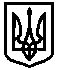 